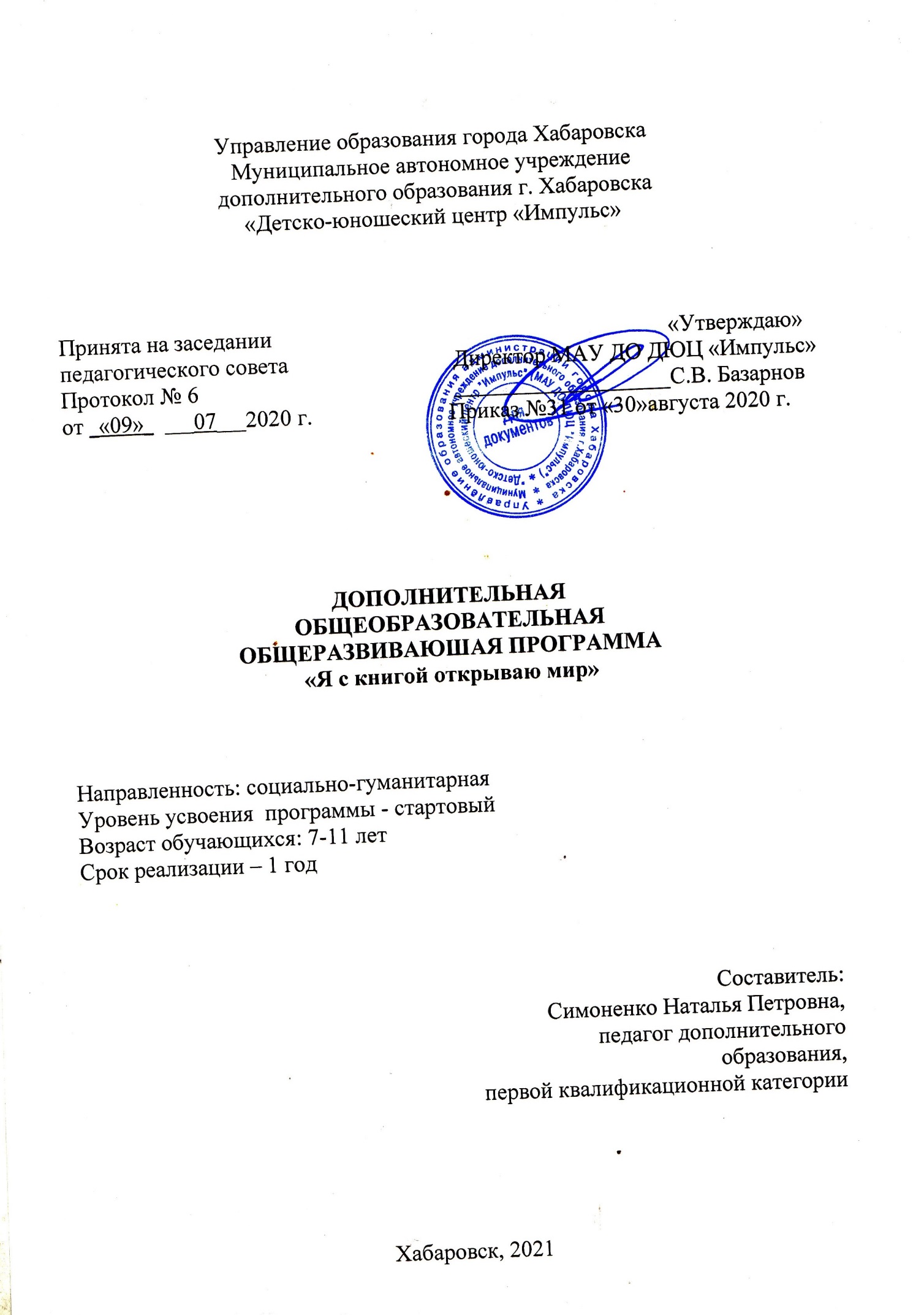 СодержаниеРаздел 1. Комплекс основных характеристик ДООППояснительная записка      Настоящая программа имеет социально-гуманитарную    направленность.      Уровень усвоения  программы - стартовый.         Программа разработана с учётом следующих нормативных документов:ФЗ РФ от 29.12.2012 г. № 273 «Об образовании в Российской Федерации» (далее – ФЗ № 273); Постановление Правительства РФ «Об утверждении Санитарно-эпидемиологических требований к устройству, содержанию и организации режима работы образовательных организаций дополнительного образования детей (СанПиН 2.4.4.3172-14); Приказ Министерства просвещения РФ от 9 ноября 2018 г. № 196; Концепция развития дополнительного образования детей от 4 сентября 2014 г. № 1726-р.; Методические рекомендации по проектированию дополнительных общеразвивающих программ, направленные письмом Минобрнауки России от 18.11.2015 г.  № 09-3242;Устав МАУ ДО ДЮЦ «Импульс»  https://eduimpulse27.ru/dokumenty/ Положение о дополнительных общеразвивающих программах, реализуемых в Хабаровском крае от 26.09.2019 № 383-П.Актуальность программы связана  с тем, что современный  ребенок живет и развивается в среде, окружённой большим  количеством различных источников как позитивного, так и негативного воздействия, и все это взваливается на неокрепший интеллект личности ребенка, его чувства. Нарастает  детская агрессивность, жестокость, эмоциональная глухота, замкнутость в себе и собственных интересах.Представления детей о добре, совести, чести,  милосердии, справедливости, заложенные с раннего детства, становятся искаженными.Книга же, является важнейшим источником нравственного, эстетического  формирования личности ребенка, каналом воспроизводства духовных ценностей. При правильном подборе методов  и форм работы с обучающимися,  поучительный опыт героев детских книг различных жанров,  обязательно отложится  в их сознании и создаст  своеобразный «банк» нравственных качеств и  поступков. Отличительные особенности программы,   составленной на основе типовых  программ авторов  Саврыкиной Л.Г., Щербаковой Е.Я. «Я – книголюб!»  и    Суменкиной Е.П «Мой литературный  край родной», является введение в её содержание разделов  «Детские писатели - детям о  Земле Дальневосточной», «Мир дальневосточного  фольклора»   и  «Проба пера», которые являются по своему содержанию региональным  компонентом,  способствующим  формированию духовно-нравственных качеств личности - совести, долга, ответственности, толерантности, гражданственности. Адресат программы -  обучающиеся 7- 11 лет.     Содержание программы учитывает возрастные  особенности  данной категории обучающихся.  Именно,  в этот период они  начинают усваивать содержание основных форм взаимодействия людей, учатся действовать в соответствии с нормами и традициями, разбираться в мотивах поведения, нравственных оценках, приходят к осознанию своих поступков и поступков своих товарищей, то есть вступают в сознательную фазу формирования личности. Объем и срок освоения программыПрограмма «Я с книгой открываю мир» реализуется   в форме очного обучения. Очная форма обучения рассчитана   на период с сентября 2020 г. по май 2021 г. в количестве 180 учебных   часов. Режим занятий: по данной программе    обучается 2 группы. Занятия   проводятся   в понедельник и пятницу. Час учебных занятий составляет 40 минут (1 академический час). Наполняемость учебной   группы 10человек. 1.2. Цель и задачи программыЦель программы: формирование  духовно-ценностных качеств личности на основе детской художественной литературы Задачи:сформировать умения анализировать, сравнивать  нравственные качества и поступки  героев художественных произведений и народного  фольклора;сформировать интерес к творчеству писателей -дальневосточников;сформировать мотивацию для творческого развития   личности;сформировать потребность  обучающихся к самоанализу собственных поступков и  качеств личности1.3. Содержание программыУчебный планСодержание учебного планаМодуль 1. Я с книгой открываю мирРаздел 1. Вводное занятиеТема 1. Вводное занятие.Теория: правила внутреннего распорядка, требования техники безопасности и правил санитарной гигиены.Практика: Знакомство с Центром, детским коллективом. Введение в программу «Я с книгой открываю мир» Раздел 2. Мир книгТема 2.1.  Виды книг по их содержанию и назначениюТеория: Научно-познавательные книги, художественные, книги для отдыха и развлечений, учебники и учебные пособия, Справочники, словари, энциклопедии. История их возникновенияТема2. 2. Книга -  источник постижения человеческого опытаТеория: Книга -  источник постижения человеческого опыта в области чувств, желаний , мыслей, переживаний, источник формирования духовно-нравственных понятийТема 2.3. Различие книг по форме Теория: книга-свиток, книга- стандартная, книга-гармошка, книга- игрушка, книга с закладками и т.д.Тема 2.4. Литературный жанр книгТеория: Виды книг по литературному жанру: лирический жанр: ода, гимн, элегия, песня, сатира, эклога,эпический жанр книг:эпос, эпическая поэма, романс, басня, история, легенда, роман;драматический жанр книг трагедия, комедия,  драма, трагикомедия, мелодрама; Жанры детской книги:сказки, повести, рассказы, стихотворенияРаздел  3. Детские писатели - детям Тема 3.1. Знакомство с творчеством детских писателейТеория: знакомство с творчеством детских писателей Драгунского Ю.В., Бианки В.К., УспенскогоЭ.Н., Марысаева Е.К., Полевого Б.Н. и др.Тема 3.2. Виктор Драгунский «Денискины рассказы», Николай Носов «Приключение  Незнайки и его друзей»Теория: чтение  произведений. Главные герои Тема 3.2. Виктор Драгунский «Денискины рассказы», Николай Носов «Приключение  Незнайки и его друзей»Теория: чтение  произведения. Главные герои Теория: чтение повести «Приключение Незнайки и его друзей». Главные герои сказки-незнайка, Знайка, синеглазкаТема 3.2. Виктор Драгунский «Денискины рассказы», Николай Носов «Приключение  Незнайки и его друзей»Теория: чтение  произведения. Главные герои Тема 3.2. Виктор Драгунский «Денискины рассказы», Николай Носов «Приключение  Незнайки и его друзей»Теория: чтение  произведения. Главные герои Тема 3.3. Сравнительный анализ сказочной повести  Николая Носова «Приключение  Незнайки и его друзей» и «Денискиных рассказов»Практика: анализ качеств характера героев повести- и рассказов. Тема 3.4. Диспут «Что такое дружба»Теория: чтение стихов о дружбе, доверии, честности, бескорыстииПрактика: анализ понятий: дружба, доверие, честность, бескорыстиеТема 3.5.Игровой тренинг «Дружба»Теория: игры, развивающие доброжелательность, доверие, честностьПрактика: игровой тренингТема3. 6. Игровой тренинг «Копилка добрых дел»Теория: игры, развивающие умения дружитьПрактика: игровой тренингТема 3. 7. Осеева В.А. «Васёк Трубачёв и его товарищи» Практика: чтение повести Осеевой В.А. «Васёк Трубачёв и его товарищи» Тема 3.7.Осеева В.А. «Васёк Трубачёв и его товарищи» Практика: чтение повести Осевой В.А. «Васёк Трубачёв и его товарищи» Тема 3.8.Анализ повести «Васёк Трубачёв и его товарищи» Практика: анализ повести «Васёк Трубачёв и его товарищи». Положительные качества главного героя: смелость, честность, находчивость, надежность Тема 3.9.Важнейшие человеческие качества героев повести «Васёк Трубачев и его товарищи»Практика: анализ качеств героев повести «Васёк Трубачев и его товарищи»Тема 3.10. Рассказ  Осеевой  В.А.  «Почему», Н. Носова «Карасик»Практика: чтение рассказов. Пересказ о душевных переживаниях мальчиков. Сравнительная оценка образов и поступков героевТема 3.11. Зачем человеку быть честным?Теория: анкетирование , чтение стихотворений о честности и искренностиПрактика: анализ-беседа о честностиТема 3.11. Зачем человеку быть честным?Теория: анкетирование , чтение стихотворений о честности и искренностиПрактика: анализ-беседа о честностиТема 3.12.Н.Носов. «Дневник Коли Синицына»Практика: Чтение рассказа. Краткий пересказ содержания.Тема 3.13.Н.Носов. «Дневник Коли Синицына»Теория: краткая характеристика основных и второстепенных героев. Основная мысль героев рассказа – чтобы чем-то успешно заниматься необходимы большие знания и упорство в достижении целиРаздел 4. Писатели и поэты « О Земле дальневосточной!»Тема 4.1. Литературная гостиная о жизни и творчестве писателя  - Дальневосточника Комарова П.С.Практика: знакомство с творчеством писателей Дальнего Востока Петра Степановича  Комарова, Нагишкина Дмитрия Дмитриевича ; информация об улицах города Хабаровска, названных в честь писателей–дальневосточников; отработка навыков выразительного чтения стихов П.С. КомароваТема 4.1. Литературная гостиная о жизни и творчестве писателя  - Дальневосточника Комарова П.С.Практика: знакомство с творчеством писателей Дальнего Востока Петра Степановича  Комарова, Нагишкина Дмитрия Дмитриевича ; информация об улицах города Хабаровска, названных в честь писателей–дальневосточников; отработка навыков выразительного чтения стихов П.С. КомароваТема 4.1. Литературная гостиная о жизни и творчестве писателя  - Дальневосточника Комарова П.С.Практика: знакомство с творчеством писателей Дальнего Востока Петра Степановича  Комарова, Нагишкина Дмитрия Дмитриевича ; информация об улицах города Хабаровска, названных в честь писателей–дальневосточников; отработка навыков выразительного чтения стихов П.С. КомароваТема 4.2. Литературная гостиная о жизни и творчестве писателя  - Дальневосточника Нагишкина Д.Д.Практика: знакомство с творчеством писателей Дальнего Востока Нагишкина Дмитрия Дмитриевича ; информация об улице города Хабаровска, названной  в честь писателя–дальневосточника; отработка навыков выразительного чтения отрывков из произведений Нагишкина Д.Д. Тема 4.2. Литературная гостиная о жизни и творчестве писателя  - Дальневосточника Нагишкина Д.Д.Практика: знакомство с творчеством писателей Дальнего Востока Нагишкина Дмитрия Дмитриевича ; информация об улице города Хабаровска, названной  в честь писателя–дальневосточника; отработка навыков выразительного чтения отрывков из произведений Нагишкина Д.Д.Тема 4.2. Литературная гостиная о жизни и творчестве писателя  - Дальневосточника Нагишкина Д.Д.Практика: знакомство с творчеством писателей Дальнего Востока Нагишкина Дмитрия Дмитриевича ; информация об улице города Хабаровска, названной  в честь писателя –дальневосточника;отработка навыков выразительного чтения отрывков из произведений Нагишкина Д.Д.Тема 4.2. Литературная гостиная о жизни и творчестве писателя  - Дальневосточника Нагишкина Д.Д.Практика: знакомство с творчеством писателей Дальнего Востока Нагишкина Дмитрия Дмитриевича ; информация об улице города Хабаровска, названной  в честь писателя –дальневосточника;отработка навыков выразительного чтения отрывков из произведений Нагишкина Д.Д.Тема 4.3. Литературная гостиная о жизни и творчестве писателя  - Дальневосточника Наволочкина Николая ДмитриевичаПрактика: знакомство с творчеством Наволочкина Н.Д. Информация о библиотеке, названной в честь писателя;отработка навыков выразительного чтения отрывков из произведений Наволочкина Н.Д.Тема 4.3. Литературная гостиная о жизни и творчестве писателя  - Дальневосточника Наволочкина Николая ДмитриевичаПрактика: знакомство с творчеством Наволочкина Н.Д. Информация о библиотеке, названной в сесть писателя;отработка навыков выразительного чтения отрывков из произведений Наволочкина Н.Д.Тема 4.3. Литературная гостиная о жизни и творчестве писателя  - Дальневосточника Наволочкина Николая ДмитриевичаПрактика: знакомство с творчеством Наволочкина Н.Д. Информация о библиотеке, названной в честь писателя;отработка навыков выразительного чтения отрывков из произведений Наволочкина Н.Д.Тема 4.4. Литературная гостиная о жизни и творчестве писателя  Гайдара А.П.Теория:Практика: Жизнь и творчество А.П. Гайдара. Путешествие по Дальневосточной Земле. Встреча с лесорубами, рыбаками, шахтёрами, садоводами и  геологами. История написания повести «Военная тайна»; просмотр  Видео отрывка « Чук и Гек»Тема 4.5. А.П. Гайдар «Сказка о Военной тайне»Практика: выразительное чтение   сказки «Сказки о Военной тайне, о мальчише- Кибальчише и его твердом слове»Тема 4.5. А.П. Гайдар «Сказка о Военной тайне»Практика : выразительное чтение   сказки «Сказки о Военной тайне, о мальчише- Кибальчише и его твердом слове»Тема 4.7. Экскурсия в Дом-музей Д. Д. НаволочкинаПрактика: знакомство с трудами писателя, просмотр экспозиций Тема 4.7. Экскурсия в Дом-музей Д. Д. НаволочкинаПрактика: знакомство с трудами писателя, просмотр экспозиций Тема 4.7. Экскурсия в Дом-музей Д. Д. НаволочкинаПрактика: знакомство с трудами писателя, просмотр экспозиций Тема 4.7. Экскурсия в Дом-музей Д. Д. НаволочкинаПрактика: знакомство с трудами писателя, просмотр экспозиций Раздел 5. Мир дальневосточного  фольклора Тема 5.1. Жанры фольклораТеория: небылицы перевертыши, считалки, дразнилки, страшилки, загадки, пословицы, поговорки, сказкиТема 5.1. Жанры фольклораТеория: небылицы перевертыши, считалки, дразнилки, страшилки, загадки, пословицы, поговорки, сказкиТема 5.2. Устное народное творчество аборигенов Дальнего Востока. Теория: Жизнь и творчество народных сказителей  Владимира Санги, Дачи УдинканТема 5.2. Устное народное творчество аборигенов Дальнего Востока. Теория: Жизнь и творчество народных сказителей  Владимира Санги, Дачи УдинканТема 5.3. Сказки народов Дальнего ВостокаТеория: деление сказок на группы: волшебные, героические, бытовые, про животныхТема 5.3. Сказки народов Дальнего ВостокаТеория: деление сказок на группы: волшебные, героические, бытовые, про животныхТема 5.4. Чтение нанайских сказокТеория: Чтение нанайских сказок «Бедный и богатый старик», «Берёзовый сынок»  Практика: анализ сказокТема 5.4. Чтение нанайских сказокТеория: Чтение нанайских сказок «Бедный и богатый старик», «Берёзовый сынок»  Практика: анализ сказокТема 5.5. Чтение нанайских сказокТеория: Чтение нанайских сказок « « Близнецы», «Верная примета»Практика: анализ сказокТема 5.5. Чтение нанайских сказокТеория: Чтение нанайских сказок « « Близнецы», «Верная примета»Практика: социодрама (сюжетно-ролевая игра)Тема 5.6. Чтение нанайских сказокТеория: Чтение нанайских сказок  «Волшебная шапка», «Глупый богач»Практика: Практика: социодрама (сюжетно-ролевая игра), анализ сказокТема 5.6. Чтение нанайских сказокТеория: Чтение нанайских сказок  «Волшебная шапка», «Глупый богач»Практика: социодрама (сюжетно-ролевая игра), анализ сказокТема 5.7. Чтение нанайских сказокТеория: Чтение нанайских сказок «Два брата», «Золотое кольцо»Практика: социодрама (сюжетно-ролевая игра),  анализ сказокТема 5.7. Чтение нанайских сказокТеория: Чтение нанайских сказок «Два брата», «Золотое кольцо»Практика: социодрамма (сюжетно-ролевая игра), анализ сказокТема 5.8. Чтение нанайских сказокТеория: Чтение нанайских сказок «Ивушка»,  «Колотушка»  Практика: социодрама (сюжетно-ролевая игра), анализ сказокТема 5.8. Чтение нанайских сказокТеория: Чтение нанайских сказок «Ивушка»,  «Колотушка»  Практика: социодрама (сюжетно-ролевая игра), анализ сказокТема 5.9. Чтение нанайских сказокТеория: Чтение нанайских сказок Лягушка и красавица», «Мальчик Чокчо»Практика: социодрама (сюжетно-ролевая игра), анализ сказокТема 5.9. Чтение нанайских сказокТеория: Чтение нанайских сказок Лягушка и красавица», «Мальчик Чокчо»Практика: социодрама (сюжетно-ролевая игра), анализ сказокТема 5.10. Чтение нанайских сказокТеория: Чтение нанайских сказок  «Мыш и крыса», «Найсо»Практика: социодрама (сюжетно-ролевая игра), анализ сказокТема 5.10. Чтение нанайских сказокТеория: Чтение нанайских сказок  «Мыш и крыса», «Найсо»Практика: социодрама (сюжетно-ролевая игра), анализ сказокТема 5.11. Кто они- главные герои нанайских сказок?Теория: птицы и животные, наделённые человеческими качествами, храбрые юноши и девушки, выполняющие опасные задания и спасающие своих близких и друзей Практика: чтение отрывков сказок и стихотворений о  людях и животных героически выполняющих опасные задания во имя жизни других Тема 5.12. Добро и зло в нанайских сказкахТеория: понятие добра и зла в различных сказках. Противостояние добра злу. Добро всегда побеждает зло, каким бы оно не было страшнымПрактика: чтение отрывков сказок и стихотворений о зле и добротеТема 5.13. Чему учат  сказки народов Приамурья?Теория: понятия хороших и плохих поступков людей. Чтение фрагментов стихотворений и сказок о различных поступках людейПрактика: беседа об осознании поведения человека в различных ситуациях, сопереживании героям, воспитании бережного отношения к природеТема 5.14. Нравственный урокПрактика: пословицы и поговорки о добре и зле, жадности и щедрости, храбрости и трусости, лжи и честности. Примеры  сказочных и других литературных героев, наделённых этими качествамиРаздел 6. Проба пераТема 6.1. Стили написания текстаТеория: стили написания текста: научный, официально - деловой, публицистический, художественный, разговорный.Тема 6.2. Техника написания рассказаТеория:  сюжет,  интрига, конфликт, шаги развития конфликта, композиция, уровни реальности, Стиль, выбор аудиторииТема 6.3. Техника написания стиховТеория: 3 вида техник написания стихов: базовые, декоративные и дополнительные техники. Базовые техники -  основа написания  стихотворенияТема 6.4. Написание рассказа о своей семьеПрактика: написание рассказаТема 6.4. Написание рассказа о своей семьеПрактика: Презентация рассказаТема 6. 5. Написание рассказа о своих друзьяхПрактика: написание рассказаТема 6.5. Написание рассказа о своих друзьяхПрактика: написание рассказаТема 6.6. Написание рассказа о родственниках – фронтовикахПрактика: написание рассказаТема 6.6. Написание рассказа о родственниках – фронтовикахПрактика: написание рассказаТема 6.7. Написание стихов о животных Дальнего востока, занесенных в красную книгуПрактика: написание стиховТема 6.7. Написание стихов о животных Дальнего востока, занесенных в красную книгуПрактика: написание стиховТема 6.8. Конкурс стихов о тигреПрактика: практическое написание стихов о тигреТема 6.9. Конкурс стихов о мамеПрактика: практическое написание стихов о мамеТема 6.10. Конкурс стихов  по теме «Тропою забытых героев»Практика: написание стихов о героях В.О.В.Раздел 7. Мир сюжетного рисунка по мотивам нанайских сказокТема 7.1. Сюжетное рисование мотивам нанайских сказок «Бедный и богатый старик», «Берёзовый сынок»  Практика: пересказ  и анализ сказок, рисование сюжетных персонажей сказокТема 7.2. Сюжетное рисование по мотивам нанайских сказок «Бедный и богатый старик», «Берёзовый сынок»  Теория: пересказ  и анализ сказок. Практика: рисование сюжетных персонажей сказокТема 7.3. Сюжетное рисование по мотивам нанайских сказок «Бедный и богатый старик», «Берёзовый сынок»  Практика: пересказ  и анализ сказок, рисование сюжетных персонажей сказокТема 7.4. Сюжетное рисование по мотивам нанайских сказок «Бедный и богатый старик», «Берёзовый сынок»  Практика: пересказ  и анализ сказок, рисованиесюжетных персонажей сказокТема 7.5. Сюжетное рисование по мотивам нанайских сказок «Бедный и богатый старик», «Берёзовый сынок»  Практика: пересказ  и анализ сказок, рисование сюжетных персонажей сказокТема 7.6. Сюжетное рисование по мотивам нанайских сказок «Бедный и богатый старик», «Берёзовый сынок»  Практика: пересказ  и анализ сказок, рисованиесюжетных персонажей сказокТема 7.7. Сюжетное рисование по мотивам нанайских сказок «Бедный и богатый старик», «Берёзовый сынок»  Практика: пересказ  и анализ сказок, рисование сюжетных персонажей сказокТема 7.8. Сюжетное рисование по мотивам нанайских сказок «Бедный и богатый старик», «Берёзовый сынок»  Практика: пересказ  и анализ сказок,  рисование сюжетных персонажей сказокТема 7.9. Сюжетное рисование по Сюжетное рисование по мотивам нанайских сказок «Бедный и богатый старик», «Берёзовый сынок»  Практика: пересказ  и анализ сказок, рисованиесюжетных персонажей сказокРаздел 8. Промежуточный контрольТема 8.1. Промежуточный контрольТеория: тестированиеПрактика: выразительное чтение одного из стихотворений Петра КомароваРаздел 9. Итоговый контрольТема 9.1. Итоговый контрольТеория: тестированиеПрактика: выразительное чтение одного из рассказов собственного сочиненияРаздел 10. Итоговое занятиеТема 10. 1. Итоговое занятиеТеория: анализ деятельности объединения за год, презентация достижений обучающихсяПрактика: выставка творческих работ учащихся1.4.  Планируемые результаты2. Комплекс организационно – педагогических условий2.1 Условия реализации программыОрганизационно-педагогические условия обеспечивают реализацию программы в полном объеме.  Формы, методы и  средства обучения соответствуют возрастным, психофизическим особенностям, склонностям, способностям, интересам и потребностям обучающихся.Теоретическое обучение проводится в специально оборудованных кабинетах с использованием учебно-материальной базы, соответствующей установленным требованиям.Формы и методы организации учебного  процесса:Методы, в основе которых лежит способ организации занятия: словесный (рассказ, рассказ с элементами беседы, этическая беседа и т.д.);наглядный (показ книг, иллюстраций, видеоматериалов);практический: чтение текста произведений, анализ текста, сочинение рассказов,  стихотворений, чтение текста по ролям, конкурсы, викториныМетоды, в основе которых лежит уровень деятельности обучающихся:репродуктивный – учащиеся воспроизводят полученные знания и освоенные способы деятельности;метод проблемного обучения -  в ходе, которого,  подача нового материала происходит через создание проблемной ситуации;Методы, в основе которых лежит форма организации деятельности учащихся:фронтальный – одновременная работа со всеми учащимися;индивидуально- фронтальный – чередование индивидуальных и фронтальных форм работы;групповой – организация работы в малых группах (от 2-х до 4-х чел.);индивидуальный – индивидуальное выполнение заданий, рефлексия.Формы занятий:рассказ с элементами беседы;практическое занятие;комбинированное занятие;контрольное занятие;Для эффективной реализации программы используются разнообразные  современные педагогические технологии:личностно – ориентированные технологии - обеспечивают индивидуальному подход к каждому обучающемуся, способствуют, созданию для него необходимых условий комфорта и успеха в обучении, сотрудничества для общения с другими членами коллективатехнология исследовательской деятельности в образовательном процессе позволяет развивать у детей наблюдательность, логику, самостоятельность в выполнении практических работ и заданийМатериально – техническое обеспечение:помещения ДЮЦ «Импульс», учебный кабинет,библиотека;школьная, интерактивная доска; компьютер, проектор;декорации, сценические социограммные костюмы Информационно- методическите условия реализации программы включают:учебный  план 1 года обучения;календарный учебный график;методические материалы и разработки занятий;расписание занятий;электронные образовательные ресурсы.2.3. Формы аттестации/контроля Для определения результативности усвоения программы  используются различные формы текущего тематического контроля знаний:тестирование;анкетированиебеседа по вопросам; викторина;чтение произведений по ролям;конкурсы;выставки работ2.4. Оценочные материалыВ начале учебного года проводится входная диагностика отношения обучающихся к жизненным ценностям. В конце 1и 2 полугодия (в декабре и мае) в целях выявления уровня усвоения программного материала  проводятся контрольные работы в форме тестирования и анкетированияВходная диагностика «Отношение к жизненным ценностям»(начало учебного года)Задание: представьте, что у вас есть список из 10 желаний, из которых выбрать можно только 5Быть человеком, которого любят.Иметь много денег.Иметь современный компьютер.Иметь верного друга.Иметь здоровых родителей.Иметь возможность многими командовать.Иметь много слуг.Иметь доброе сердце.Уметь сочувствовать и помогать людям.Иметь то, чего у других никогда не будет.Интерпретация: отрицательные ответы - 2,3,6,7,10. Остальные положительные.Критерии отношения к жизненным ценностям:высокий этический уровень - 4-5 положительных ответов.средний уровень - 2 положительных ответа.низкий уровень - 1 положительный ответ.Промежуточный  контроль (конец 1 полугодия)Тестовое задание:Тестовое задание включает 9 вопросов, которые обозначены соответствующей цифрой. Ниже представлены варианты ответов. В таблице 1.- напротив вопроса  (в колонке «Варианты ответов») поставить правильный вариант ответа Таблица 1Варианты ответов:Ключ к ответам:Уровни освоения программы:9 правильных ответов – высокий уровень6 правильных ответов – средний уровень3 правильных ответа – уровень ниже среднегоИтоговый контроль (конец 2 полугодия)Диагностика уровня сформированности духовно-нравственных качеств (анкетирование)В анкете представлено 10 высказываний. Внимательно прочитайте каждое из них. Подумайте, насколько вы с ними согласны (насколько они про вас).  Напротив каждого высказывания  поставьте баллы:4 балла - если вы полностью согласны с высказыванием; 3 балла - если вы больше согласны, чем не согласны;2 балла - если вы немного  согласны;1 балл - если вы совсем не согласны.Высказывания:1. Я часто бываю добрым со сверстниками и взрослыми 2. Мне важно помочь однокласснику, когда он попал в беду 3. Я считаю, что можно быть не сдержанным с некоторыми взрослыми4. Наверное, нет ничего страшного в том, чтобы нагрубить неприятному мне человеку5. Я считаю, что вежливость помогает мне хорошо себя чувствовать среди людей6. Я думаю, что можно позволить себе выругаться на несправедливое замечание в мой7. Если кого-то в классе дразнят, то я его тоже дразню8. Мне приятно делать людям радость9. Мне кажется, что нужно уметь прощать людям их отрицательные поступки10. Я думаю, что важно понимать других людей, даже если они не правыКритерии сформированности нравственных качеств:25 баллов - высокий уровень сформированности качеств26 баллов - средний уровень сформированности качеств27 баллов -  уровень сформированности качеств ниже среднего 2.5. Методическое   обеспечение образовательного процессаОсвоение программного материала  рассчитано на 1 год. Теоретическая и практическая  часть даются в соответствии с учебным планом. Теоретические и практические занятия проводятся в оборудованном  кабинете,    по утвержденному расписанию. При организации занятия педагог  планирует свою деятельность и деятельность учащихся, четко формулируя тему, цель, задачи урока:•	занятие должно быть проблемным и развивающим: •	педагог сам нацеливается на сотрудничество с обучающимися и умеет направлять их на сотрудничество с педагогом и одногрупниками;•	педагог организует проблемные и поисковые ситуации, активизирует деятельность учащихся;•	вывод делают сами учащиеся;•	минимум репродукции и максимум творчества и сотворчества;•	время-сбережение и здоровье-сбережение;•	в центре внимания занятия – дети;•	учет уровня и возможностей учащихся, в котором учтены такие аспекты, как направленность программы, стремление учащихся их  настроение;•	умение демонстрировать методическое искусство учителя;•	планирование обратной связи•	занятие должно быть добрым.Методы, в основе которых лежат способы организации занятий:•	словесный •	наглядный;•	практический Методы, в основе которых лежит форма организации деятельности учащихся занятия:•	фронтальный – одновременная работа со всеми учащимися •	индивидуально-фронтальный – чередование индивидуальных и фронтальных форм работы •	групповой – организация работы по малым группам (от 2 до 3 человек) •	в парах;•	индивидуальный – индивидуальное выполнение заданий.Методы, в основе которых лежит уровень деятельности детей:•   объяснительно-иллюстративный – дети воспринимают и усваивают готовую  информацию;•	репродуктивный – учащиеся воспроизводят полученные знания и освоенные способы деятельности;•	исследовательский  – самостоятельная творческая работа учащихся;•	частично - поисковый – участие детей в коллективном поиске, решение поставленной задачи совместно с педагогом.Современные образовательные технологии:•	игровые;•	групповые;•	индивидуализация обучения;•	проблемного обучения;•	ИКТ – технологии;•	здоровье-сберегающие;•	технологии критического мышления: mind map, тонкие и толстые вопросы;Выбор методов и технологий обучения зависит от темы и формы занятий. При этом в процессе обучения все методы реализуются в теснейшей взаимосвязи.Формы занятий:•	традиционное занятие;•	комбинированное занятие;•	проблемная беседа;•	урок-соревнование;•	практикум; •	урок - экскурсия	;•	рассказ с элементами беседы;Национально - региональный компонентВ 4, 5, 6  разделы программы включены материалы регионального компонента: «Писатели и поэты - детям о Земле Дальневосточной», «Мир дальневосточного  фольклора», конкурсы городского и краевого уровня, благодаря которым обучающиеся расширяют свой кругозор, узнают новые факты описателях и поэтах, прославляющих край Дальневосточный. 	Дидактические материалы:•	памятки;фотографии•	рекомендации;•	 специальная, учебная и др.  литература;•	видеозаписи, мультимедийные презентации;•	компьютерные программные средства.Методические рекомендации по внедрению в учебно - воспитательный процесс здоровье -  сберегающих технологий Стремительное ухудшение здоровья детей и педагогов диктует необходимость поиска механизмов приостановки этой тенденции, которая в значительной мере препятствует развитию ребёнка, целостному и устойчивому формированию человека. Являясь учреждением дополнительного образования детей, педагогический коллектив имеет богатый педагогический опыт по сохранению здоровья своих воспитанников. Поэтому он ставит необходимым условием для развития культуры здоровья применение инновационных педагогических подходов, позволяющих осуществить воспитание потребности в сохранении и укреплении здоровья как ценности. В их ряду следует назвать системный здоровье-сберегающий педагогический подход, осуществление которого способствует воспитанию здоровых, социально активных людей, способных к творческому преобразованию окружающей среды людей.Для этого в образовательный процесс были включены здоровье-сберегающие технологии. Они включают в себя различные здоровье-сберегающие элементы, которые проводятся с воспитанниками на занятиях с целью сохранения как психологического, так и физического здоровья детей, развития культуры здоровья. Для данной программы разработаны методические рекомендации по использованию на занятиях здоровье-сберегающих технологий.1. На занятиях обязательно чередуются виды деятельности в зависимости от специфики и цели занятий.2. Устраиваются физкультминутки и динамические паузы с использованием разнообразных упражнений каждые 20 минут занятия. 3. Проводятся минутки релаксации, дыхательная гимнастика, массаж активных точек и обязательно гимнастика для глаз.4. Обязательным моментом на занятиях является эмоциональная разрядка в виде юмористической паузы или игры в «снежки» (из бумаги). Такие эмоциональные разрядки педагог проводит в конце занятия. Возможно проведение их в течение занятия при развитии конфликтов и других острых эмоциональных ситуациях.5. На каждом занятии обязательно проводится профилактика нарушения осанки и зрения. Педагог в течение занятия следит за рабочей позой воспитанников.6. Несколько раз в год организуется коллективный отдых – выезд в кино, посещение кафе, конного клуба и т. д., что способствует снятию психоэмоционального напряжения и улучшает психологический климат в коллективе.Гимнастика для глаз (по методике Э.С. Аветисова)Комплекс состоит из трех групп упражнений. Группы не обязательно выполнять все одновременно. Их можно варьировать на Ваше усмотрение. Можно выполнять первую группу в начале занятия, вторую группу - в середине, третью группу – в конце занятия.Упражнения должны выполняться регулярно.Группа 1(для улучшения циркуляции крови и внутриглазной жидкости)Упражнение 1. Сомкните веки обоих глаз на 3-5 секунд, затем откройте их на 3-5 секунд; повторите 6-8 раз.Упражнение 2. Быстро моргайте обоими глазами в течение 10-15 секунд, затем повторите то же самое 3-4 раза с интервалами 7-10 секунд.Упражнение 3. Сомкните веки обоих глаз и указательным пальцем соответствующей руки массируйте их круговыми движениями в течение одной минуты.Упражнение 4. Сомкните веки обоих глаз и тремя пальцами соответствующей руки слегка надавливайте на глазные яблоки через верхние веки в течение 1-3 секунд; повторите 3-4раза.Упражнение 5. Прижмите указательными пальцами каждой руки кожу соответствующей надбровной дуге и закройте глаза, при этом пальцы должны оказывать сопротивление мышцам верхних век и лба; повторите 6-8 раз.Группа 2(для укрепления мышц)Упражнение 1. Медленно переведите взгляд с пола на потолок и обратно, не меняя положения головы; повторите 8-12 раз.Упражнение 2. Медленно переводите взгляд вправо, влево и обратно; повторите 8-10 раз.Упражнение 3. Медленно переводите взгляд вправо-вверх, затем влево-вниз и обратно, после этого переводите взгляд по другой диагонали — влево-вверх, вправо-вниз и обратно; и так -8-10 раз.Упражнение 4. Делайте круговые движения глазами в одном, затем в другом направлении; повторите 4-6 раз.Группа 3(для улучшения аккомодации)В этой группе упражнения выполняются из положения стоя.Упражнение 1. Смотрите обоими глазами вперед в течение 2-3 секунд, затем переводите взгляд на палец правой руки, поставив его перед лицом до уровня носа на расстоянии 25-30 сантиметров, и через 3-5 секунд руку опустите; повторите так 10-12 раз.Упражнение 2. Обоими глазами смотрите 3-5 секунд на указательный палец левой руки, вытянутый перед лицом, затем, сгибая руку, приближайте палец к носу до тех пор, пока палец не начнет двоиться; и так — 6-8 раз.Упражнение 3. В течение 3-5 секунд смотрите обоими глазами на указательный палец вытянутой правой руки, после чего прикройте левой ладонью левый глаз на 3-5 секунд, а правую руку в это время сгибайте и разгибайте. То же самое делайте, закрывая правой рукой правый глаз; повторите 6-8 раз.Дыхательная гимнастикаНеправильное дыхание – это впалая грудь и вогнутые плечи, возрастающее число болезней дыхательных путей, головного мозга, желудочно-кишечного тракта, гипоксия. Дыхательная гимнастика позволяет организму восполнить недостаток кислорода в клетках организма и тем самым улучшить состояние здоровья и даже избавиться от болезней органов дыхания. Вашему вниманию, уважаемые педагоги, предложены несложные упражнения, которые широко используют йоги. Упражнения простые, но очень эффективные.Упражнение 1(возбуждает нервную систему, придает бодрость, снимает усталость)1) Встать прямо. 2) Вдохнуть полное дыхание и задержать его. 3) Протянуть руки вперед, ослабив, насколько возможно, их мускулы и оставляя в них только такое количество нервной силы, чтобы держать их в вытянутом положении. 4) Медленно отвести руки к плечам, постепенно сжимая мускулы и вкладывая в них силу таким образом, чтобы, когда руки будут совсем раздвинуты, кулаки крепко сжаты и в мышцах рук чувствовалась бы дрожь. 5) Затем, по-прежнему держа мускулы напряженными, медленно раскрыть сжатые кулаки, и затем быстро сжать их. Повторить это движение несколько раз. 6) Сильно выдохнуть воздух через рот. 7) Проделать очистительное дыхание.Упражнение 2. Очистительное дыхание (успокаивает нервную систему)1.Вдохнуть полное дыхание.2.Удержать дыхание на несколько секунд.3.Сжать губы, как бы для свистка, не раздувая щек, затем, со значительной силой выдохнуть немного воздуха. Затем, на секунду остановиться, удерживая выдыхаемый воздух, и затем выдохнуть с силой еще немного и т. д., пока воздух не будет весь выдохнуть. Заметьте, что очень важно, чтобы воздух выдыхался с силой.Комплекс упражнений для массажа активных точек организмаМассаж этих точек улучшает кровоснабжение головного мозга, усиливает отток лимфы, регулируя тем самым кровяное давление, способствует улучшению зрения и слуха. Кроме того, активные движения стимулируют кровообращение в кончиках пальцев, а поскольку нервные окончания пальцев непосредственно связаны с мозгом, их работа способствует успокоению, расслаблению.    Нет необходимости сильно надавливать на точки. На каждую точку следует надавливать вторым или третьим пальцем 8-10 раз.  1. Разогреваем ладошки: трем их друг об дружку, сжимаем-разжимаем кулачки в быстром темпе, трясем кистями рук.2. Начинаем с лица: массажируем точку в середине лба.3. Пальцами проводим линии бровей, слегка надавливая от переносицы к вискам.4.Легкими движениями указательных пальцев проводим по крыльям носа сверху вниз.5. Массажируем точки на крыльях носа.6. Массажируем точки на висках.7. Растираем мочки ушей.8. Гладим легкими движениями пальцев за ушами.ЛитератураДля педагога:Абакумова С.И. Творческое чтение. Опыт методики чтения художественных произведений в школах начального типа. Брокгауз – Эфрон. 925. 136 с.Белинский В.Г. Эстетика и литературная критика. В 2-х т. М:Гослитиздат, 1959. 516 с.Богданова О.Ю., Леонов С.А. Чертов В.Ф. Методика преподавания литературы. М., 20Ительсон Л. Б. Учебная деятельность, её источники, структура и условия : хрестоматия по возрастной и педагогической психологии; Работы советских психологов периода 1946–1980 гг. / под ред. И. И. Ильясова, В. Я. Ляудис. – М., 1981. – 368 с.Курочкина М. Методы развития творческих способностей младших школьников // Воспитание школьников. - 2009. - № 4. - С. 48-51.Левидов А.М. Автор – образ – читатель. Л.: Издательство Ленинградского университета, 1983.Левин В.А. Когда маленький школьник становится большим читателем. – М.: Лаида, 1994.Мещеряков Н. Я., Гришин Л. Я. О формировании читательских умений на уроках литературы // Литература в школе. – 1976. – № 3. – С. 29–42.Михалков С.В. Учись читать// Начальная школа. 2003. №3Молдавская Н. Д. Литературное развитие школьников в процессе обучения. – М. : Педагогика, 1976. – 185, 246 с.11.Как научить вашего ребенка писать стихи. 3 класс Часть 1http://uzorova-nefedova.ru/kak-nauchit-vashego-rebenka-pisat-stihi.-3-klass/article_post/kak-nauchit-vashego-rebenka-pisat-stihi.-3-klass-chast-112.Классный час "Писатели земли дальневосточной». https://infourok.ru/klassniy-chas-pisateli-zemli-dalnevostochnoy-3672959.html13. Примеры занятий по доступному объяснению синквейна https://schkola4kotovo.ru/primery-zanyatii-po-dostupnomu-obyasneniyu-sinkveina-doshkolnikami/14.Номинация: Экскурсия. "Хабаровск - город воинской славы"https://nsportal.ru/shkola/vneklassnaya-rabota/library/2015/11/17/nominatsiya-ekskursiya-habarovsk-gorod-voinskoy-slavy15.Проект «Писатели земли дальневосточной» https://www.maam.ru/detskijsad/proekt-pisateli-zemli-dalnevostochnoi.htmlДля родителей:1. Гербова В.В. «Приобщение к художественной литературе: программа и методические рекомендации» - М.: Мозаика-Синтез, 2005г. 2. Гриценко З.А. «Пришли мне чтения доброго…»: Пособие для чтения и рассказывания детям 4-6 лет.- М.: Просвещение, 2001 г. 3. Гриценко З.А. Развитие интереса к книге у детей школьного возраста: //ж. теория и практика № 6/2013 г. 4. Гурович Л.М. и др. “Ребенок и книга”. СПб., изд. “Детство-Пресс”, 1999 г. дошкольников с литературой, - М.: ТЦ Сфера, 2003г. 18 11. Дунаева Н5.Площадь Славы //улицы дальневосточной столицы/ составитель: Т.С. Бессолицына, С. Григорова – Хабаровск, 2008 6.Лучшие детские книги всех времен: https://mybook.ru/sets/7284-luchshie-detskie-knigi-vseh-vremen/7.Лучшие книги для детей от 3 до 12 лет — 375 книг https://www.livelib.ru/selection/1556-luchshie-knigi-dlya-detej-ot-3-do-12-let
Для обучающихся:1.Веселые бубенчики. Хрестоматия произведений  ДВ. писателей - Хабаровск:РИОТИП,2006-144с.2.Гейкер В.И. Сказы Халбинской земли – Хабаровск: РИОТИП, 2006- 160с.3.Кохан Е. Переулок между булок: Хабаровск-РИОТИП, 20064.Красная книга Хабаровского края - Хабаровск: изд.дом. «Приамурские ведомости», 2008-630с.5. Пассар М. Сказки по мотивам сказок дальневосточных народов: Хабаровск, 2019-39с.6.Наволочкин Н.Д. «Жили были»- изд. «Речь», 2015- 160с.7.Наволочкин Н.Д. «Ребята нашего двора- Хабаровское кн. изд-во-19708.Нагишкин Д. Амурские сказки/ худ. Павлишин Г.  –изд-во Речь, 2016--296с.9.Сысоев В.П. Золотая Ригма: Советская Россия,  1983-280с.10.Этот день мы приближали как могли. Писатели ДВ. о Великой Отечественной войне – Хабаровск: Дальний Восток, 2004- 400с.11.Книги Способы познания окружающего мира| Окружающий мир 2 класс #10 | Инфоурокhttps://www.youtube.com/watch?v=LkjD7nbN5vM12. Все Семь чудес Хабаровского края, без спешки - ВИДЕО https://27r.ru/news/sitenews/14500--7- 13.Экскурсия по теме "Хабаровск-город воинской славы" https://multiurok.ru/files/virtual-naia-ekskursiia-khabarovsk-ghorod-voinskoi-slavy-priezientatsiia.htmlПриложение 1.Календарный учебный графикДООП «Я с книгой открываю мир»Приложение 2.Тема учебного занятия: «Дружим с добрыми словами».Цель: расширить знания учащихся о вежливых и добрых словах и учить их применять в жизненных ситуациях; - развить умения оценивать поведение окружающих и собственные поступки; - замотивировать учащихся на добрые дела и добрые поступки. - Обратить внимание детей на то, что добрые слова непременно должны сочетаться с добрыми поступками.Действующие лица: обучающиесяВедущийТри командыРодители – помощники.Оборудование: карта города Волшебных слов, листы с пословицами, воздушные шары, копилки под жетоны, листы бумаги, авторучки ( у родителей ).ХОД  ЗАНЯТИЯСообщение темы.Ребята, а сегодня мы совершим путешествие по необычному городу. Он называется город Волшебных слов. В этот город мы попали неслучайно, так как тема нашего занятия «Вежливое слово должен знать каждый». Мы отправимся туда 3 командами на этом чудесном веселом автобусе (на доске изображение). Прежде, чем мы въедем в этот город, мы должны вспомнить правила поведения в транспорте Итак, на протяжении всего занятия за правильные ответы вы будете получать жетоны. Вот они. Вы будете складывать их в копилку добрых слов и дел, которые стоят у вас на столах, а затем, в конце занятия, мы подведем итоги: какая же команда была более активной и вежливой.Основная частьКаждый вежливый человек, независимо от его возраста, знаком и дружит с вежливыми словами. Давайте вспомним историю, которая произошла с мальчиком Павликом в рассказе писательницы В. Осеевой «Волшебное слово».— Какое волшебное слово сказал старичок Павлику?-А помогло ли Павлику это слово?-Вспомните, в каких случаях это было?— Как надо было произносить это «волшебное слово»?— Но ведь старичок сказал Павлику всего одно «волшебное слово», а на самом деле их много.Взгляните – вот перед вами карта Города Волшебных слов. Путешествие мы начнем с улицы  Добрых слов, а затем проедем по самым интересным улицам, площадям и аллеям, делая в нужных местах остановки. Для начала давайте проведем небольшую викторину – проверим, какие «волшебные слова» вы знаете. Уважаемые родители, возьмите авторучки и листы бумаги. Сейчас по моей команде, каждая группа ребят должна вспомнить как можно больше добрых слов. Мамы будут их записывать, но сами не подсказывают, а затем вы их зачитываете. На выполнение задания дается 2 минуты.По истечении двух минут, родители зачитывают слова и подсчитывают их количество. Команда – победитель получает жетон)А сейчас мы с вами проверим домашнее задание: необходимо рассказать стихотворения о вежливых словах.ДОБРЫЙ  ДЕНЬ.— Добрый день! – тебе сказали.— Добрый день! – ответил ты.Как две ниточки связали – Теплоты и доброты.ДОБРОГО  ПУТИНам желают: «Доброго пути!»Будет легче ехать и идти.Приведет, конечно, добрый путьТоже к доброму чему-нибудь.ЗДРАВСТВУЙТЕ.— Здравствуйте! – ты скажешь человеку.— Здравствуйте! – улыбнется он в ответ.И, наверно, не пойдет в аптеку.И здоровым будет много лет.СПАСИБОЗа что мы говорим «Спасибо»?За все, что делают для нас.И мы припомнить не смогли бы – Кому сказали, сколько раз?ПРОСТИТЕПростите, я больше не будуНечаянно бить посуду, И взрослых перебивать, И что обещал – забывать.Но если я все же забуду – Простите, я больше не буду.ДОБРЫЕ  СЛОВАЭти слова всем известны давно, Видишь – они и просты, и не новы.Но я еще повторю все равно:— Добрые люди, будьте здоровы!— Как вы думаете, от чего зависит сила вежливых слов?— Все верно, вежливые слова зависят от того, как именно они сказаны, каким голосом – спокойным и приветливым или грубым и невежливым. Сказанные грубо, они просто перестают быть «волшебными».А примеры вы сейчас увидите сами, потому что мы попали в тупик «Вредных советов». Жители этого тупика приготовили 3 вредных совета. Ребята из разных команд нам их сейчас расскажут. Остальные внимательно слушают и затем скажут, что в этих советах неправильно, вредного и как по-настоящему нужно поступать в данных ситуациях.1 совет.Если ты пришел к знакомым-Не здоровайся ни с кем,Слов «пожалуйста», «спасибо»Никому не говори.Отвернись и на вопросыНи на чьи не отвечай,И тогда никто не скажетПро тебя, что ты болтун.2 советДевчонок надо никогдаНигде не замечатьИ не давать проходу имНигде и никогда.Им надо ножки подставлять,Пугать из-за угла…3 советЕсли друг твой самый лучшийПоскользнулся и упал,Покажи на друга пальцемИ хватайся за живот.— А наше путешествие продолжается. Наш автобус привез нас на аллею Игр.  Проведем игру о вежливости.Слушайте меня внимательно.Я читаю рассказ, а вы хором будете вставлять, по мере необходимости в рассказ нужные волшебные слова:«Вова ехал в автобусе. Он сидел у окна и рассматривал улицы. В автобус вошла женщина с маленьким мальчиком. Вова встал и сказал женщине: «Садитесь…..»Женщина вежливо поблагодарила Вову: «Спасибо»Вдруг автобус неожиданно остановился, Вова покачнулся и сильно толкнул какого-то мужчину, но сразу же сказал: «Извините….»— Молодцы, вы правильно провели игру и ни разу не ошиблись!Встаем в круг. Посмотрим, как вы умеете говорить друг другу добрые слова. Возьмемся за руки и своему соседу  по кругу скажем что-нибудь хорошее, начнем с меня.— Продолжим наше путешествие. Мы въезжаем на театральную улицу, где ребята из каждой команды покажут нам свое творческое задание, которое они готовили вместе с родителями.ИНСЦЕНИРОВКА  «В автобусе»Ребята, внимательно  смотрите за героями, мы должны их потом научить поступать правильно.6 стульев перед доской.В автобусе сидит пожилая женщина.Впереди сидит «кондуктор».В автобус запрыгивает Вовочка и, держа за руку свою подружку, начинает затаскивать ее в салон.Кричит: «Анька, оплати проезд!»Аня  будит дремлющую старушку впереди и просит передать деньга на билет.На следующей остановке заходят в основном пожилые люди.Вовочка, разговаривая с Аней, делает вид, что не замечает уставших стариков.Аня встает, уступает место старушке, но при этом   говорит:«Садитесь. Не сидится вам, старикам, дома!» Вопрос: «Что же было неправильного в поведении Вовочки и Ани?Педагог: «А сейчас Аня и Вовочка покажут, как было нужно сейчас себя вести».СТИХОТВОРЕНИЕ  Г. Остера «День рождения»Если друг на день рожденияПригласил тебя к себе,Ты оставь подарок дома – Пригодится самому.Сесть старайся рядом с тортом.В разговоры не вступай.Ты во время разговораВдвое меньше съешь конфет.Выбирай куски помельчеЧтоб быстрее проглотить.Не хватай салат руками – Ложкой больше зачерпнешь.Если вдруг дадут орехи, Сыпь их бережно в карман,Но не прячь туда варенье –Трудно будет вынимать. Как вы думаете, что было не так в этих советах?ИНСЦЕНИРОВКА «День рождения»    Стоит стол с букетом цветов, стулья.У Васечкина день рождения, ждет гостей.Звонок в дверь.Васечкин просит бабушку открыть дверь.Гость кричит с порога: «Здрасьте!»,- и с расстояния бросает мяч Васечкину-Держи!— Смотри не потеряй! Помнишь, как ты потерял мой ножик?Васечкин обращается к бабушке:«Бабуль, принимай гостей, а я пока с Сашкой поговорю».Педагог: «Правильно ли себя вел мальчик в этой ситуации? А теперь ребята покажут, как надо себя было вести».  Наше путешествие подошло к концу.Оно завершается на главной площади города Волшебных слов – площади Добра   Итог:Вопросы:1. Какими вежливыми словами мы сегодня встречались?2. По какому городу путешествовали?3. А теперь подведем итоги по жетонам.У нас победила – дружба!А теперь – сюрприз: заходит взрослый и вносит 25 шаров, на которых написаны вежливые слова.Приложение 3Тема учебного занятия «В каждом сердце пусть живет добро»Цель: формирование представлений обучающихся о достоинствах человека, ценность которых признана в обществе.Задачи:-раскрыть нравственное содержание добра и зла;-развивать адекватную оценочную деятельность, направленную на анализ собственного поведения и поступков окружающих людей;-способствовать развитию у учащихся мотивации к совершению добрых поступков;-развивать коммуникативные навыки, речь;-воспитывать у детей чувство дружбы и товарищества;-воспитывать стремление совершать добрые дела, воспитывать у учащихся нравственные качества;Оборудование: песня «Если добрый ты..», ролик «Спешите делать добро», ролик - притча «Два волка», изображение тучки и солнышка, солнышко без лучиков, лучики, цветик – семицветик, сердце и маленькие сердечки на каждого, таблички со словами, корзинка, мешочек, микрофон, презентация к занятию.1.Организационный момент- Добрый день и добрый час!
Я рада сегодня приветствовать Вас!
Вы друг к другу повернитесь,
С добротою улыбнитесь.Поприветствуйте гостей –Дорогих учителей,
Ведь улыбка, без сомнения,
Поднимает настроение!
Не придётся нам писать,
И не станем мы считать,
Мы сегодня на уроке
Будем с Вами рассуждать.(звучит песня «Если добрый ты…»)
 2. Постановка проблемного вопросаЭто слово «волшебное» звучит уже несколько раз,О чем мы говорим здесь и сейчас?Слово это серьёзное, главное, важное.То, что значит оно, очень нужно для каждого.В нём забота и ласка, тепло и любовь,В нём стремленье на помощь прийти вновь и вновь.Это качество в сердце у многих живётИ о боли других позабыть не даёт.И оно поважнее, чем лица красота.Догадались, что это, это ведь сердец ……. Доброта- Составьте главное для всех слово из букв и прикрепите на доску.(дети прикрепляют на доску слово Доброта) слайд 1(ролик «Спешите делать добро»)Дети читают стихи:Что такое доброта?
1. Что такое доброта?
Вымыть миску у кота,
Напоить водой цветок
(Он ужасно одинок),
Починить сестре игрушку,
Пропустить вперёд старушку,
Грусть лечить любви словами,Помогать усталой маме,
 2. А девчонке незнакомой
Донести портфель до дома.
От тепла и доброты
Распускаются цветы,
Согревает всех она,
Словно лучик из окна.Педагог: Есть в мире нашем закон Доброты,Соблюдать его должны я и ты.- Послушайте стихотворение, подумайте и скажите, о каких поступках в них говорится.1. Подумайте сами, ребята,случается так почему –
котенка один обижает,другой лечит лапку ему.
2. Один воробья из рогаткистарается сбить наповал,
другой, чтобы выходить пташку,с земли воробья подобрал.
3. Один ранит палкой лягушку,в костер ее тащит живьем,
а кто-то из лужи-ловушкимальков перенес в водоем.
4. Подобных примеров немало,подобных поступков не счесть.
Закон доброты правит жизнью,у всех доброта в сердце есть!- Как можно эти поступки назвать двумя словами? (хорошие и плохие)- Хорошие поступки несут окружающим …. Добро, а плохие …зло3. Определение темы занятияПедагог: - Сегодня у нас с вами необычный урок- урок доброты.- Что такое добро? Слайд 2- Подберите слово, противоположное по значению слову ДОБРО.
- Что такое зло? (ответы учащихся) слайд 3Педагог читает стихотворение слайд 44. Формирование ожиданий учеников Слайд 5Игра «Корзина идей»Посовещавшись в группе, напишите на листочках, о чем, по вашему мнению, пойдет речь на занятии, что мы будем делать. Опустите их в «корзину идей» (ребята работают в группах и записывают свои предположения, складывая листочки в корзину)Добро, доброта. Какое необычное слово! Тысячелетия люди спорят о том, нужна она или нет, полезна или вредна, достойна почтения или смешна. Над этим вопросом задумывались и наши предки: прабабушки, прадедушки, бабушки, дедушки, папы и мамы и мы с вами. И хотя мы живём в третьем тысячелетии, о добре и зле будут размышлять ваши дети, внуки и правнуки.
Оглянитесь вокруг, присмотритесь, какими злыми и равнодушными порой бывают люди по отношению друг к другу.Споры идут, а люди страдают,Доброты в нашей жизниТак не хватает.Игра «Интервью» слайд 6Цель: Дать определение понятию «Добрый человек»Необходимые материалы: микрофонДети в группах обсуждают проблему, Педагог «берет интервью» у представителя каждой группы.Оценка результата: Обобщение: Добрый – это тот, кто помогает взрослым, не обижает младших, защищает слабых.5. Психологический настрой- Ребята, а вы добрые? Повернитесь друг к другу, возьмитесь за руки, символизируя лучики солнца, и подарите улыбку друг другу. Пусть от ваших улыбок всем нам всем станет теплей. Я улыбнусь вам, а вы мне, друг другу и нашим гостям.Педагог читает стихотворение, протягивая ладонь к детямПрикоснись ко мне добротой,И болезни смоет волной,И печаль обойдёт стороной,Озарится душа красотой…- Ребята, на столе у каждого лежат карточки с изображением солнышка и тучки. Выберите ту, которая соответствует вашему настроению.6. Размышление над темой занятия(на доске изображен круг)- Ребята, с чем ассоциируется у вас круг? На что он похож? (ответы детей)- Перед нами солнце, но нет лучей.Народная мудрость гласит:Доброта, что солнце. А добрые люди - лучи этого солнца. Они согревают людей. Так пусть солнышко будет символом добра, тепла и дружбы на нашем празднике доброты. А какими качествами должен обладать добрый человек, мы узнаем это, отправившись в увлекательное и в тоже время познавательное путешествие в мир Доброты, где нас ожидают вопросы и задания, с которыми, я надеюсь, мы дружно справимся. А награда, которая вас ждет – лучики нашего солнышка. Давайте сделаем так, чтобы на нашей земле к концу занятия засияло солнышко ярко – ярко. А еще мы с вами посадим дерево Доброты и цветы Дружбы. Ведь каждый человек в своей жизни должен посадить дерево. И у нас появилась такая возможность.7. Классификация понятий «добро» и «зло» на основе произведений писателей и поэтов слайд 7- Посмотрите на слайд и скажите, что объединяет все эти иллюстрации?- Ребята, какие сказки вы можете вспомнить, где встречается тема добра и зла? (ответы детей)- Вспомните, пожалуйста, героев, которые имеют положительные качества.- Назовите героев, которые, по - вашему мнению, имеют отрицательные качества.Слайд 8- Посмотрите на слайд, что вы заметили? (все герои добрые, один злой)Вывод детей: в жизни встречается добро и зло.- Что всегда побеждает в сказках?Мы отправляемся в путешествие в волшебный мир Доброты. Сейчас мы в гостях у сказки «Цветик - семицветик» слайд 9 (лепестки прикреплены на доске)8. Интерактивные игры по темеИгра «Цветик - семицветик»Дети по очереди срывают лепестки, на обратной стороне которых записаны разные задания, игры. Перед выполнением задания дети хором читают волшебные слова:Лети, лети лепесток,
Через запад — на восток,
Через север, через юг,
Возвращайся, сделав круг.
Лишь коснешься ты земли,
Быть, по-моему, вели.Первый лепесток:
«Что такое ДОБРО?»- Что же такое ДОБРО? (ответы детей)
Да, это всё хорошее, доброе, красивое.
- Например: солнце, весна, улыбки окружающих тебя людей, звонкий детский смех и ваши счастливые лица…
Добро – это когда люди содействуют, помогают друг другу.
— Добрый человек – это тот, кто…… (мнения детей)
• любит людей и готов в трудную минуту прийти им на помощь.
• любит природу и бережет ее.
• вежлив в общении, уважителен к взрослым и младшим
• любит животных, помогает птицам выжить в зимнюю стужу, подкармливает собак и кошек.
Вывод детей: Добрый человек замечает в других, прежде всего хорошее,злой – дурное.Ученик 1Если хочешь протянуть руку помощи,
Но не можешь,
Пожелай человеку добра в пути.
Добрым словом ты также поможешь.Долгой, трудной дорогой пройти.Ученик 2Как бы жизнь не летела-Дней своих не жалей,Делай доброе делоРади счастья людей.Чтобы сердце горело,А не тлело во мглеДелай доброе дело-Тем живём на земле.Игра «Хорошо – плохо» слайд 10, 11Цель: Научить оценивать свои поступки по критерию «добрый», «злой»Необходимые материалы: сердечки из цветной бумаги для каждого ребенка, ручка, большое нарисованное сердце, клей.Проведение: Дети на обратной стороне сердечек пишут свои добрые дела и приклеивают своё сердечко на большое сердце.Оценка результата: Давать оценку своим поступкам.Посмотрите, какое большое, яркое сердце на доске. Это сердце – символизирует сердце нашего класса.- Пусть это сердце будет копилкой добрых дел. Сейчас каждый из вас напишет на маленьком сердечке свой добрый поступок и прикрепит свое сердечко с добрыми поступками вокруг сердца нашего класса, зажигая своих товарищей добрыми делами. (дети пишут добрые дела на сердечках и прикрепляют их вокруг большого сердца)- Какое красивое стало наше сердце, засияло искорками вашей доброты, пусть оно всегда остается таким.Второй лепесток:« Что такое ЗЛО? (Ответы детей).
Зло – это чувство недоброжелательности, враждебности по отношению к кому-либо; желание причинить зло.
– Как ведет себя злой человек? (Ответы детей).- Ребята, посмотрите на следующий слайд. (слайд 12 )
- Как вы считаете, какое отношение к нашей теме имеют эти животные? (дети высказывают свои предположения)- Почему один волк белый, а другой черный?- Что они символизируют?9 . Просмотр притчи «Два волка"
- А сейчас я предлагаю посмотреть одну притчу, которая называется «Два волка».10. Обсуждение и анализ притчи.
- Как вы поняли смысл этой притчи? (рассуждения детей)
- Как можно объяснить слова старика: «Побеждает тот волк, которого ты кормишь »?
- Каждый человек способен вскормить в себе доброго или злого волка. Каждый решает сам, какой волк ближе. Я хотела бы всем пожелать, чтобы вы совершали только добрые поступки, говорили только добрые слова.
- А чем отличаются слова добро и доброта? (ответы детей)
- Если бы сейчас я предложила вам нарисовать картинку под названием «Добро», то что бы вы на ней изобразили? (ответы детей) слайд 13
- А я хочу. Чтобы ребята прочитали маленькое, но очень глубокое по смыслу стихотворение:Хочешь, чтоб тебя любили?Делай людям ты добро.Очень скоро убедишься –Поступаешь ты умно!Доброта нужна всем людям,Пусть побольше добрых будет.Говорят не зря при встрече«Добрый день» и «Добрый вечер».И не зря ведь есть у насПожелание «В добрый час».Доброта — она от векаУкрашенье человека…11. Релаксация.Звучит красивая мелодияЗакройте глаза. Представьте, что у вас в ладонях ваш любимый цветок. От него исходит удивительный запах и приятная музыка. Мысленно поместите все добро этого цветка в своё сердце. Почувствуйте, как добро входит в вас, доставляет вам радость. У вас появляются новые силы: силы добра, здоровья, счастья, любви и радости. Вас обвевает тёплый ласковый ветерок. Я хочу, чтобы вы запомнили то, что сейчас чувствуете, и взяли с собой сегодня, уходя из школы домой. Откройте глаза, посмотрите друг на друга и пошлите друг другу добрые мысли.Третий лепесток:12. Моделирование жизненных ситуаций.«Заморочки из мешочка» слайд 14Работа в группах—В жизни случаются ситуации, когда не знаешь, как поступить. Я предлагаю рассмотреть некоторые жизненные ситуации, которые могут произойти с каждым из вас, и совместно выбрать достойный выход из них.Ситуации:1. Твой приятель заболел, не ходит в школу, не выходит гулять. Что ты можешь для него сделать?2.Ты гуляешь во дворе с друзьями. Вдруг вы замечаете плачущего малыша. Он потерялся. Как бы ты поступил?3. Ты играл в мяч с другом. Вдруг приятель нечаянно разбивает мячом стекло. Твои действия?Ситуации:1.Кто-то из ваших одноклассников сильно толкнул вас и свал с ног.Как вы поступите?-начнете плакать-ударите его-сделаете ему замечание.2.Один из ваших одноклассников смеётся над вашим лучшим другом. Как поступить?-пожмёте плечами и отойдёте-будете тоже смеяться-будете защищать товарища кулаками.3. Вам не везёт. Вы второй раз подряд проигрываете в шахматы. Ваши действия.-будете плакать-продолжите игру-начнёте злиться-откажетесь игратьВывод: всегда можно найти мирное решение проблемы, договориться, пойти на компромисс.Четвёртый лепесток:13. Работа с пословицами и поговорками«Пословица недаром молвится» слайд 15Работа в группах: объяснить смысл пословиц14. Наш волшебный цветок предлагает провести энергизатор доброты. Давайте проведем подзарядку (ф/м «Что такое доброта»)Пятый лепесток:15. Работа по развитию речи слайд 16Словарная работаЗадание: подобрать к словам «добро» и «зло» однокоренные слова и составить с ними словосочетания.Добрым быть совсем непросто,Не зависит доброта от роста.Не зависит доброта от цвета,Доброта не пряник, не конфета.Если доброта, как солнце светит,Радуются взрослые и дети.Педагог: Посмотрите на эти фотографии. Если вы считаете, что на картинке добрый герой - хлопаете в ладоши, если злой -  закрываете лицо ладошками («прячетесь»)
Дети играют.Шестой лепесток:Творческое задание «Твори добро» слайд 16Представьте, что Доброта – это яркое солнышко. Напишите на его лучиках те качества, которые включает в себя понятие «доброта»Работа в группах: дети пишут качества человека и прикрепляют лучики на доску).Представьте, что Зло – это темная тучка. Нарисуйте её и напишите на её капельках те качества, которые включает в себя понятие «зло».Работа в группах: дети пишут отрицательные качества и символически выбрасывают тучки в корзину)Седьмой лепесток:Игра «Спеши обрадовать!» слайд 18, 19– Дарить радость – значит творить добро. А как вы умеете дарить радость, мы сейчас увидим, поиграв в игру, которая называется« Спеши обрадовать!». Обрадовать надо своего товарища. Сумеете ли вы это сделать? Игра будет проходить так:Один из ребят садится на "волшебный стул", который "высвечивает" все его достоинства, перечисляемые окружающими. Нужно перечислить самые лучшие качества своего товарища, не обидев его.Обрадовать надо, сказав, что ты больше всего в нём ценишь, что тебе нравится в его характере или что-то ещё (что ты сам придумаешь).По 2 представителя от группы: трое садятся на волшебный стул, трое называют лучшие качества этих ребят). На каждый комплимент на слайде появляется сердечко.– Итак, ребята, игра эта заставила многих из вас улыбнуться, подумать о хорошем, расположила вас друг к другу, и в группе сразу стало светлее.Доброта непременно спасает наш мир,Помогает расти всем на свете.Чтобы людям душевный покой обрести,Свое сердце в добре вы согрейте.Много сил и старания нужно вложить,Чтоб добро сбереглось и терпенье.Только истина в том, чтобы в сердце хранитьЛюбовь, Доброту и Терпение.16. Рефлексия занятия слайд 20- Давайте достанем из нашей корзины листочки, на которых вы писали свои ожидания от урока и посмотрим, всё ли у нас получилось?Что вы для себя извлекли из этого занятия?Оцените свою работу на этом занятии.Ребята, а вы помните, как начинался сегодня наш урок?- Возьмитесь снова за руки, скажите друг другу добрые слова. Поделитесь добротой.Вот так и продолжайте говорить друг другу добрые слова, делать добрые дела.Ведь капельки добра, сливаясь, превращаются в ручеек, ручейки – в речку, реки в море любви.Хорошо, когда человек оставляет после себя добрый след.17. Итог игры (подводят дети)– Как вы считаете, ребята, следует ли спешить радовать друг друга? Почему?
– Что это даёт тому, кто радует?
– А тому, кого обрадовали?
– Значит, в умении нести радость друг другу рождается человеческая доброта.
– Подумайте, ребята, обо всём, что было сказано на нашем занятии. Жизнь предлагает нам разные ситуации, и очень важно думать, как надо поступить, как суметь противостоять злу, несправедливости. Всегда защищайте доброе в себе, в других решительно давайте отпор злу. Ведь, все мы родились на этой земле для того, чтобы сделать её красивее, счастливее и добрее. Для этого у каждого в сердце есть капля доброты. Из этих маленьких капелек, живущих в душе каждого из вас, рождается океан.18. Итог занятия: слайд 21, 22Как хорошо, что доброта
живёт на свете вместе с нами.
Без доброты ты - сирота,
Без доброты ты - серый камень!
Добро и зло творить всегда
Во власти всех людей
Но зло творится без труда
Добро творить трудней.Знают все, что жизнь трудна,Но мир спасает сердец доброта!Список литературыА.Н.Кугач, С.В. Турыгина. Формула успеха. Сценарии выпускных вечеров, конкурсных программ, торжественных церемоний для школьников. Ярославль, Академия развития, 2007г.Журнал «Начальная школа» № - 2008.Праздник – ожидаемое чудо! Лучшие внеклассные мероприятия 1-4 классы. Москва, «Вако», 2006. Сост. О.Е. Жиренко, Л.А. Обухова.Классные часы в 1-4 классах. Авторы-составители И.В. Персидская, Г.А. Фонова и др. Изд-во «Педагог». Волгоград, 2007.Воспитательная работа в 4 классе. Сост. Горбунова Н.А., Волгоград: ООО «Экстремум», 2004.Приложение 4Этическая беседа "Зачем человеку быть честным?"Цель: воспитание этических качеств личности учащихся.Задачи:-способствовать осознанию учащимися такой важной нравственной категории,как честность, верность слову и обещаниям.– учить сравнивать и критически осмыслить свои поступки и поступки других людей в различных жизненных ситуациях, оценивать позитивные качества честности;– развивать умение рассуждать, высказывать свою точку зрения, участвовать в дискуссии.Педагог: Прочитайте слова, написанные на доске. Подберите к ним антонимы:ложь - ………. нечестность - ……….- Сегодня на классном часе мы поговорим с вами о честности и правдивости человека.- Готовясь к этому разговору, я провела среди вас анкетирование.Первый вопрос звучал так: что значит быть честным человеком?В основном, вы написали, что честный человек – это тот, кто не обманывает, не врет, говорит правду людям.Второй вопрос: всегда ли я бываю честным? Некоторые из вас правдиво написали, что не всегда бывают честными? Спасибо вам за искренние ответы.Третий вопрос: какие чувства вы испытываете, когда кому-то солгали? Многие, кто хоть один раз в жизни кого-то обманул, написал, что испытывал вину.Четвертый вопрос: какие чувства вы испытываете, когда вас кто-то обманул? Оказывается, что вам было обидно и грустно, а некоторые даже испытывали злость.- Давайте сегодня попробуем ответить на вопрос: нужно ли быть человеку честным и зачем это нужно?- Что же такое честность? (ответы детей)Честность — это моральное качество, которое включает в себя правдивость, искренность, верность принятым обязательствам. - Честность подразумевает в отношениях с другими людьми прямоту и правдивость, надёжность в исполнении обещаний, отрицание обмана и воровства, честное поведение.– Обратите внимание, что составной частью честности является искренность. Как вы понимаете смысл этого слова? (ответы)Искренность – это когда нет противоречий между реальными чувствами и тем, как они проявляются и преподносятся окружающим на словах и на деле.– Искренность – очень важное качество. Оказывается, искренность приносит людям здоровье. Это явление один учёный объяснил так: “Если человек обнимает меня искренне, он даёт мне свою безусловную любовь, значит, с ним я нахожусь в состоянии безопасности…”
– Бывают искренние объятия, искренние рукопожатия. Что еще бывает искренним? (искренние улыбки, искренние слова, искренний взгляд, искренний человек)Послушайте стихотворение
Искренне об искреннем...Ирина Самарина-ЛабиринтИскренность… Как пусто без неё…
Будто небеса без солнца света…
Но согреет душу не враньё,
А глаза, в которых фальши нету…

В искренних глазах блеснёт слеза
Чистая, как ранняя росинка…
Можно всё глазами рассказать.
Искренность с добром всегда в обнимку…

Иногда поверить тяжело
В то, что человек таким бывает…
Слишком часто души портит зло
И душа о светлом забывает…

Нужно оглядеться, может быть,
Рядом с вами есть такое Чудо,
Что способно искренне любить
Без упрёков, лжи и пересудов…

Всё равно мне верится пока,
Что бывают искренние люди,
Как бывают в небе облака…
Пусть за простоту людей не судят…

Не поможет новенький айфон
Стать душой богаче и мудрее.
А сейчас диплом, авто, рингтон,
И одежда кажутся важнее…

Только можно это всё купить,
А души тепло не продаётся.
Главное, начать людей ценить,
А иначе мир перевернётся…

Главное, поглубже заглянуть,
Может под невзрачною одеждой,
К искреннему сердцу ясный путь,
Что украшен верой и надеждой…

Искренность… Её легко узнать…
У простых людей она от Бога,
Чтобы бескорыстно помогать
Тем, кто потерял к душе дорогу…- Как вы думаете, искренний человек может быть лживым, нечестным?– О честности люди задумывались всегда. У многих народов в давние времена были свои правила и обычаи, по которым определяли честность, правду и ложь.1 обучающийся:В Древней Руси существовал довольно жестокий обычай определять честность, правду и ложь. Человека, заподозренного в плохом поступке, испытывали водой. Вода считалась стихией чистой, священной, потому и её суд считали справедливым и объективным. Для этого обвиняемого вели к реке и бросали в воду. Если несчастный начинал тонуть, то признавалось, что его напрасно обвинили, он не виновен. Если же всплывал, то считалось, что вода не принимает подозреваемого, он виновен. Так и появился фразеологический оборот “ВЫВЕСТИ НА ЧИСТУЮ ВОДУ”, т.е. узнать, виновен или нет.Педагог:– Со словом “честность” существуют выражения, которые мы часто используем в жизни.– Как вы понимаете выражение “ЧЕСТНО ИСПОЛНЯТЬ СВОЙ ДОЛГ”?(Всегда добросовестно выполнять свои обязанности. Например, хорошо учиться в школе.)- Приведите примеры, как люди разных профессий честно исполняют свой долг.– В народе есть выражение “ОН ПРИНЯЛ ЧЕСТНУЮ СМЕРТЬ”. Когда так говорят?(Честная смерть – это смерть доблестная, благородная. Отдал свою жизнь за Родину – погиб, исполняя свой долг. )– Выражение “ДАЮ ЧЕСТНОЕ СЛОВО” довольно распространённое. Очень часто люди с лёгкостью дают честное слово и тут же о нём забывают.Вы часто произносите эту фразу? В каких случаях?2 обучающийся: В 18–19 веках купцы, заключая договоры, не составляли письменных документов и не ставили печатей. Их честное слово было надёжней любого документа с печатью. Считалось, что нарушить слово, поступить нечестно и непорядочно – значит навсегда испортить свою репутацию, утратить хорошее мнение и добрую славу о себе. Человеку с испорченной репутацией никто и никогда больше не поверит.Педагог: Конечно, было бы хорошо, чтобы во все времена и взрослые и дети умели держать слово, были бы честными.Предлагаю вам задуматься, честно или не честно так поступать. Почему?
– Честно ли бросать друга в беде?
– Честно ли признавать свою вину?
– Честно ли притворяться больным, когда не выучил урок?
– Честно ли признаться родителям, что ты получил двойку?
– Честно ли без спроса брать чужие вещи?
– Честно ли после уроков помочь товарищу разобраться с темой, которую он не понял?
– Честно ли подсказывать другу на уроке?
– Честно ли свою вину перекладывать на другого человека?
- Честно ли обсуждать поступки других?- Честно ли вернуть найденную вещь хозяину?- А как вы думаете, зачем люди лгут?(1. Чтобы избежать унижения 2. Чтобы избежать наказания 3. Чтобы добиться своего 4. Не хотят обидеть других 5. Чтобы понравиться 6. Чтобы избежать ответственности 7. Боятся сказать правду- Какими близкими по значению словами можно заменить слово «ложь»?(Неправда, враньё, обман).- Можно ли заменить слово «ложь» словом «фантазия»? (Нет. Фантазия – это продукт воображения, мечта).- Давайте попробуем вывести формулу честного человека.– Иногда люди попадают в такие ситуации, когда трудно сделать правильный выбор.Подумайте и скажите, как бы вы поступили в следующих  ситуациях.– Представьте, что вы нашли кошелёк, который выронил впереди идущий человек. Как вы поступите в этом случае?(Ответы обучающихся.)Делаем вывод: честный человек никогда не берёт чужого (на доске).- Представьте, что ваш лучший друг кого-то обманул, а вы были свидетелем обмана. Что вы будете делать? (промолчите, поссоритесь; поговорите с ним, чтобы он больше не лгал, в противном случае перестанете с ним дружить.)(если вы промолчите, то вы, как и ваш друг, тоже будете нечестным человеком, настоящий друг должен говорить правду)Вывод: Честный человек не боится сказать правду.- Представьте такую ситуацию: больной спрашивает врача: «Я буду жить?», а доктор отвечает: «Да, но очень недолго» - это не имеет отношение к честности. Честный врач, если он не может помочь больному избавиться от болезни, не должен, игнорируя доброту и сострадание, сообщать ему окончательный суровый диагноз. Это не ложь. Если б он сказал больному: «Вы здоровы», это б означало ложь. Честный врач просто не договаривает. Честность в данном случае – это промолчать либо не договорить в безнадежной для человека ситуации.Честность должна быть адекватной.Вывод: Честный человек промолчит, если его слова не несут благо.- Теперь обсудим такую ситуацию: человек обещал сделать какую-то важную работу, но не выполнил обещание (например: не отремонтировал тормоза у машины). Что может произойти? (ответы)
Если вы пообещали что-то, приложите все усилия, для того чтобы сдержать слово. Даже одно нарушенное обещание может обидеть или даже погубить человека, заставить его сомневаться в вас.
Вывод: Честный человек держит своё слово.– Сегодня мы составили несколько правил честного человека (читаем хором), а народ составил таких правил очень много. Прочитать некоторые из них мы сможем, если нам удастся составить пословицы.- Чтобы прочитать их, надо правильно соединить левую и правую части каждой пословицы (Дети со второй частью пословицы выходят к доске, а с первой частью - сидят на местах. Нужно составить пословицы из двух частей:дружбу губит.
за собой большую ведёт.
правда её отыщет.
тому и завтра не поверят.
не доведёт.
- Во все времена ценили в людях честность и порядочность. Ведь честность и порядочность проявляется и в реальной жизни: в умении человека держать слово, не давать его не обдумав, в состоянии ли выполнить обещание, доводить дело до конца, не обманывать. Человек в любых жизненных ситуациях должен быть честен, всегда отвечать за данное честное слово. Ложь всегда, рано или поздно, будет обнаружена окружающими людьми. Честный человек, « человек слова», чаще всего бывает уважаемым в обществе.Итог:- Ребята, как вы считаете, мы нашли ответ на поставленный вопрос: зачем человеку быть честным?-Если мы честны, то нам доверяют, верят, уважают, любят, мы никогда не возьмем чужого, мы обладаем смелостью, прямотой, мы искренни и правдивы.- А сегодня честные люди нужны нашему обществу, нашей стране? (да очень нужны, об этом часто говорит наш президент В. В. Путин, что страна очень нуждается в честных, порядочных людях )Приложение 5Игровой тренинг «ДРУЖБА» для обучающихсяЦель: повышение сплоченности группы, развитие коллектива как целостного группового субъекта.        Задачи тренинга:      Формирование доброжелательного и доверительного отношения друг к другу; Формирование навыка согласовывать свои действия с другими и учиться разрешать конфликтные ситуации;Обучение сотрудничеству и умению совместно решать поставленные задачи;Развитие эмоционального сопереживания однокласснику;Развитие творческого потенциала учащихся.Ход занятия.Песня «Настоящий друг»- Что такое дружба?У слова Дружба есть много однокоренных слов, например, слово ДРУГ, и первоезадание каждой команде найти как можно больше таких слов в течение 3х минут. (ответы команд, подсчёт баллов)Слово ДРУГ иногда заменяют близкими по значению словами-синонимами  -  кто сможет назвать такие слова?            (приятель, товарищ)- Как вы думаете, трудно ли быть настоящим другом?  Как нужно относиться к людям, чтобы у тебя появились друзья  и что для этого необходимо? Друг - это тот, кто… (продолжите это  предложение и постарайтесь составить     ещё 2-3  предложения)(ответы команд, подсчёт баллов)- С каким человеком вы хотели бы подружиться? Как вы думаете, каким должен быть настоящий друг, какими качествами должен обладать?      «Друг должен быть… (прилагательные, продолжите это  предложение и    постарайтесь определить как можно больше качеств настоящего друга )(ответы команд, подсчёт баллов)    - Чтобы стать хорошим другом, необходимо…ИГРА «Птичьи стаи» Ведущий: «Сейчас каждый превращается в маленькую одинокую птичку. Вы- птички начинаете летать под музыку. при этом возможны легкие столкновения друг с другом. Будьте осторожны. По моей команде вы соединяетесь в небольшие стаи,  число птиц вашей стаи  я назову».Через некоторое время после начала ведущий говорит цифру, например, «пять». Участники составляют группы по пять человек. Те, кто не вошел ни в одну из стай, выбывают из игры. Затем, другое количество птиц в стаях и т.д., но не более 4-5 раз. В результате игры группа разбивается на две подгруппы: выбывших и оставшихся на площадке.Анализ: Почему не все вошли? Чем отличаются те, кто остался вне игры?- Но друзьями могут быть не только люди, но и братья наши меньшие. Давайте посмотрим на них.   - А сейчас я прошу выйти сюда ребят, которые расскажут нам замечательное стихотворение о дружбе.  «Давайте будем дружить друг с другом…»    - Вы конечно знаете, что у русского народа есть много разных мудрых пословиц, среди которых есть пословицы о дружбе. Давайте вспомним их, я буду читать начало пословицы, а тот, кто знает продолжение, отвечает обязательно подняв руку.            (читаю пословицы)(ответы команд, подсчёт баллов) Игра - конкурс «Угадай мелодию»- Сегодня все песни нашего конкурса  посвящены дружбе.За правильный ответ команда получает жетон-нотку.- Наверное, в вашей жизни были моменты, когда вам было очень одиноко, и вы думали, что никому не нужны, но затем убеждались в обратном, потому что рядом были друзья. Бывают в жизни проблемные ситуации, когда другу необходима помощь.Каждой команде будет дана та или иная ситуация, из которой надо найти выход, найти решение,  так, чтобы не потерять ни себя в глазах друга, ни друга. На обсуждение командам даётся по 3 минуты.(ответы команд, подсчёт баллов)- А теперь вас ждёт творческое задание, каждой команде предлагается выполнить коллаж на тему «Дружба». У вас есть журналы, листы ватмана, ножницы и клей, используя все эти материалы,  вы можете выполнить совместную творческую работу, которая будет называться «Дружба».  А жюри  в это время подсчитает количество набранных командами баллов.Подведение итогов, награждение всех участников.- Мы с вами очень дружно трудились, и поэтому я думаю, что сегодня нет побеждённых. Сегодня победила ДРУЖБА!Дополнительные варианты игр и упражнений.Упражнение «Пять добрых слов»Каждый участник  команды на листе картона обводит ладошку и в центре  пишет своё имя. Затем передает рисунок соседу справа, а сам получает рисунок от соседа слева. В одном из “пальчиков” полученного чуждого рисунка каждый пишет какое-нибудь привлекательное качество, которое хотелось бы пожелать его обладателю  (например, “ты - добрый”, “ты - веселый”, “ты - остроумный” и т.д.). Рисунки ходят по кругу. Таким образом, все “пальчики” оказываются заполненными. Если пальчиков не хватит, можно писать и на самой ладошке вокруг имени участника.  В конце упражнения ладошки возвращаются к своим хозяевам и вы можете прочитать то, что вам пожелали ваши товарищи и оставить ладошку себе на память  (наши ладошки превратились в лучики весёлого солнышка)     Если мы хотим иметь друзей, мы должны твердо представлять себе и тонко чувствовать, что нужно другому человеку. Люди отличаются друг от друга национальностью, привычками, одеждой, но живут они вместе и надо уважать молодых и старых, здоровых и больных, бедных и богатых. Любой человек хочет, чтобы его любили и уважали, ценили и понимали, и очень часто нам просто необходимо слышать от окружающих людей добрые слова и пожелания. Действительно, ребята, каждый человек неповторимый. Он - индивидуальность, личность, обладающая своими собственными особенностями. Если бы мы были все одинаковыми - жить на свете было бы просто неинтересно.Диалог - стихотворение Б. Заходера «Мы – друзья»             Игра «Пойми меня»Для участия в конкурсе приглашаются по 3 участника из каждой команды.  Причём каждый из них выполняет определённую роль: один из участников ничего не видит, т.е. он слепой, второй – ничего не слышит, т.е. он глухой, а третий не может говорить, он немой. Задача команды заключается в том, чтобы договориться о встрече: где (место встречи), когда (день и время), для чего  (например, пойти в кино, на день рождения, погулять, покататься на лыжах или коньках и т.д.)  На выполнение задания даётся 3 минуты.Приложение 6Тема " Нравственный урок( по мотивам  нанайской народной сказки «Айога»)Цель: организация деятельности учащихся по ознакомлению с нанайской сказкой «Айога»; развитие умения анализировать, сравнивать на основе народных и авторских сказок; воспитание таких качеств личности как: забота о близких, доброта, сочувствие через анализ поступков героев. Задачи: обобщить знания учащихся о народных и авторских сказках; познакомить учащихся с нанайской сказкой «Айога»; совершенствовать навыки выразительного чтения; развивать навыки речевой деятельностиОрг. момент
- К нам на урок литературного чтения пришли гости.
- Давайте поздороваемся с нашими гостями.
Громко прозвенел звонок,
Давайте настроимся все на урок,
Улыбнёмся друг другу, и нашим гостям,
Чудесных открытий желаю всем вам!- Итак, дорогие мои исследователи, начинаем урок внеклассного чтения. Сегодня мы работаем в группах. И начнём мы его с повторения правила работы в группах-Понапрасну не болтайРассуждай и убеждай.Здесь не нужен шум и гам,Ты решай задачи сам.Если же не сможешь вдруг,Пусть придёт на помощь друг.-Выберите своего капитана.-Проверьте готовность к уроку:
• ручка
• карточки с заданиями-книги

2. Актуализация имеющихся знаний.
а) - Поднимите руки те, кто бы хотел продолжить знакомство со сказками разных народов?- Отправляемся в путешествие- С произведениями, какого жанра мы работаем на последних уроках?- ( со сказками народов Приамурья), (креплю на доску карточку со словом «Сказка»- Какие виды сказок мы знаем? (Кластер)( ученики называют, учитель составляет схему на доске)-( вывешиваю над схемой «сказка» эпиграф урока:«Красота сердца дороже красоты лица»- Как понимаете эту пословицу?- (доброе, любит ближних, заботится)- Почему у разных народов мира есть сказки о доброте?- ( все народы во все времена ценят доброту, честность, уважение к родителям)- Что можно узнать из сказок о жизни разных народов?-( как жили люди, чем занимались, их обычаи и традиции, духовные ценности)Эта пословица будет эпиграфом нашего урока.б) Речевая разминка:- Проведём речевую разминку:«Гусь Гога и гусь Гага друг без друга ни шагу»-Прочитайте строчки с разной интонацией по 3 раза:а)1 группа - радостноб)2 группа - со страхомв)3 группа – с ирониейг)4 группа – со зломд)5 группа - громким шёпотом-На красных карточках задание. Прочитайте в группе свой отрывок. Кто узнал, что это за строки? - Докажите, что это сказка.( есть зачин - начало, тройной повтор, волшебство, добро побеждает зло, есть волшебные предметы, необычные существа, все звери и птицы разговаривают, магические числа) - К какой группе относится ваша сказка?(волшебная, бытовая, о животных)
3. Определение темы, постановка учебной задачи.
- Ребята, сегодня мы опять окунёмся в волшебный мир сказки. А что мы ещё должны узнать про сказку, которую будем читать?-(название, какой народ придумал)-А вот сами и узнайте. И какой народ сочинил, и как называется.-( на доске записано «Айога» - нанайская сказка. Закрыта полосой бумаги, на которой напечатано «агойаакзаксяаксйанан»- догадываются, что нужно читать наоборот. Айога, нанайская сказка).- Предположите, кто или что такое Айога?(-имя девочки)-Сказка народная? (-да)_Какой народ сочинил? (-нанайский)- Значит Айога имя нанайской девочки. - А знаете ли вы, что это за народ и где он живёт?- Кирилл и Альбина приготовили справку к уроку. Информацию они взяли из книги «Народы России» Послушаем их.- Кирилл: Кто такие нанайцы? Они жители Дальнего Востока: Хабаровского, Приморского края, острова Сахалин. Их около 12000человек. Нанайцы внешне отличаются от других народов России. Широкие смуглые лица, глаза узкие, чаще всего с косым разрезом, волосы чёрные, прямые и жёсткие. У мужчин на голове 1 коса, у женщин 2косы. Они рыбачат, охотятся на белок, соболей. Ездят на собачьих упряжках, сочиняют сказки. У них своя культура, традиции, быт.-Альбина: Это гордый и смелый народ, немногословный, добрый, гостеприимный. Живут нанайцы в суровом таёжном краю. На охоту в тайгу ходят на коротких охотничьих лыжах, а поклажу возят на собаках, запряжённых в нарты. Живут в чумах близ могучей реки Амур.- Да! Нанайцы - «местные жители», живут и в Приморском крае! На севере края далеко от густонаселённых мест есть посёлки нанайцев. (Подхожу к карте Приморского края, показываю территорию, которую заселяют нанайцы). Так же как украинцы и белорусы они говорят на своём языке. Поэтому их имена звучат для нас непривычно, но привычные для нанайцев: Самар, Ли, Айога. (Читаю по карте названия населённых пунктов нанайцев, название рек. - Это люди, которые ведут кочевой образ жизни, т. е. часто переезжают с одного места на другое. Они рыбачат, охотятся на белку, соболя, ездят на собачьих упряжках. Но главное занятие у них – выращивание оленей. Они их пасут, как колхозники пасу коров. Поэтому нанайцы перевозят свои стойбища (небольшие посёлки) на новое место туда, где есть корм для оленей. Обычно в стойбище живут семьи родственников. Дома нанайцев – чумы – похожи на шалаши, только покрыты они не ветками, а шкурами оленей. Из оленьих шкур делают и одежду и обувь. У этого народа богатый фольклор. Они знают много разных песен, пословиц, загадок, сказок. Многие произведения нанайцев были записаны и переведены на русский язык. И теперь у нас есть возможность познакомиться с их творчеством. (Слайдовая презентация)- Послушайте песню охотника:Солнце встаёт. Тайга шумит. Белка летит Ай – о! Соболь мелькнул, Охотник спешит. В сети попал.Ай – о!-- Что означает возглас «Ай – о!»? (Радость)- Слышите: «Айо»? Эти звуки есть и в названии сказки и в имени девочки, о которой сказка рассказывает.- Что это? Это радость!-Прочитаем сказку и узнаем, что обозначает окончание этого слова.4. Изучение нового материала.- Какие цели перед собой поставим?-узнаем кто такая Айога,-докажем, что это сказка-поймём, чему она учит-Ребята, на зелёных карточках написаны слова, которые встретятся в сказке. Прочитайте, соотнесите понятия. ( очаг, мялка, стойбище, растопырила, покоробятся, потекли слюнки; печка, круглая палка разминать кожу, селение людей, развела в стороны, искривятся, захотелось кушать)(-проверка)-Пришло время сказку слушать (читаю сказку).а) Проверка понимания прочитанного-понравилась сказка?-что понравилось?-что не понравилось?- что удивило?-почему это произведение сказка?-к какой группе относится?-назовите главных героев сказки-дети, а где-нибудь говорится о красоте соседской девочки?-(ответы учеников)-Наверное, предки хотели подчеркнуть, что не красота главное в человеке, а его поступки.-заботилась ли Айога о маме, папе?-А как вы заботитесь о своих родителях?(- ответы учеников)ФизминуткаРаз - присядка,
Два - прыжок.
Это заячья зарядка.
А лисята как проснуться
Любят долго потянуться
Обязательно, зевнуть
Ну и хвостиком вильнуть
А волчата спинку выгнуть
И легонечко подпрыгнуть
Ну, а мишка косолапый
Широко расставив лапы,
Долго топчется на месте 5.6 - 5.6. Нам за парты тихо сесть.
5. Первичная проверка понимания.-Прочитаем сказку ещё раз. Используем эстафету.-(после прочтения 1 части задаю вопросы)1.За что все любили девочку?2.Почему Айога загордилась? (люди стали её красоту превозносить)-Читаем дальше.(вопросы ко 2 части) –1.О чём просила мать свою дочку?2.Какие причины придумывала девочка, чтобы не трудиться?- Читаем дальше(вопросы к 3 части)1.Как вы думаете, любила ли мать свою дочь, ведь лепёшку она ей не дала?2.Почему мать отдала лепёшку чужой девочке?-Читаем дальше.(вопросы к 4 части)1.Что стало происходить с Айогой?2. Что ей предложила соседская девочка?3.Как это её характеризует?4. Прочитайте, как Айога превратилась в гуся?5. А почему в гуся? Почему девочка разучилась по - нанайски разговаривать?-Да потому что она не имеет тех качеств, какие народ нанайский ценит в людях: трудолюбие, уважение к родителям. Она для них стала чужой, вот и пусть говорит на другом языке. И своё отношение к девочки народ выразил в её имени. Грустный конец. Хотя Айога радостно выкрикивает своё имя.-И так, ребята, мы раскрыли тайну имени «Айога». В нём две части: одна положительная, а другая – негативная.- 6.Так какое же испытание не выдержала Айога? (-красотой)Вывод: Красота дана человеку на радость --- ему и всем окружающим. Она может принести как радость, так и горе. Главное, чтобы человек правильно распорядился этим даром. Правильно – это значит не хвастаться, не быть высокомерным. А ценить доброе и хорошее со стороны других людей. И относиться к ним так же как они относятся к тебе.ФизминуткаЧтение это прекрасный урокМного полезного в каждой из строк.Будь это стих или рассказВы учите их, они учат вас.7.Применение новых знаний.-Сейчас поработаем в группах.(Работа в группах)1группа работает с пословицами2 группа составляет синквейн3 группа: Разукрасит нанайский костюм для девочки4группа собирает пазлы пословиц5 группа составит картинный пересказ сказки-Выступление отвечающих от групп.8. Подведение итогов работы.- Чему учит сказка? (доброте, любви к родителям, ленивых не любят люди разных национальностей)-Что узнали о нанайском народе?- Сказка ложь, да в ней намёк, добрым молодцам урок.-Какой урок вы извлекли для себя из сказки?-Какой совет вы дали бы Айоге?9. Оцените своё эмоциональное состояние.-Покажите цветной кружок, который укажет ваше настроение.Я вижу, что весёлых смайликов очень много. Значит настроение у вас хорошееПедагог: Сейчас прозвенит звонок, вы уйдёте, но не забывайте про советы, которые вы давали Айоге»Приложение 7Литературная викторина Н. Носов. «Приключение Незнайки и его друзей».Викторина представляет собой соревнования по командам, позволяющее вспомнить не только содержания данного произведения, но и проявить смекалку и сообразительность.Носов –детских книг творецНу какой он молодец!Сколько книг смешных, чудесных,Написать он нам успел.Доброту, и смех, и юмор,Показать всем намхотел!Ребята делимся на команды. Сейчас каждая команда по очереди будет отвечать  на вопросы Тур 1 «РАЗМИНКА» ( по 5-7 вопросов команде)1. Какого роста были коротышки из Цветочного города?(с небольшой огурец)2. Чем лечила Медуница своих больных? (медом)3. На какой улице жили герои книги? (Ул.Колокольчиков)4. Зачем Винтик и Шпунтик пошли в Змеевку? (за инструментами,чтобы починить автомобиль в Зеленом городе)5. Что лежало по всей комнате у Знайки? (книги)6. Что такое бормотограф? (говорильная машина)7. Чем стреляло ружьё Пульки? (пробками)8. Какую песню подарили малыши из Цветочного города малышамиз Зеленого на балу? («В траве сидел кузнечик»)9. Имя лучшего друга Незнайки. (Гунька)10. Как Незнайка смог попасть в палату к своим друзьям? (когда Медуница ушла прогревать Синеглазке лоб, Незнайка наделхалат, колпак и очки)11. Какие профессии примерял на себя Незнайка?12. Чем необычен был автомобиль, изобретенный Шурупчиком?(8 колес- мог ездить как обычный, мог вверх ногами, на боку –во избежание аварий)13. Как звали собаку Пульки? (Булька)(художник, музыкант, поэт, водитель)14. Он стоял перед каждым домом в Зеленом городе. (фонтан)15. Какой муз. инструмент Незнайке понравился больше всего?(труба – громко играет)16. На каком музыкальном инструменте играют в Зеленом городе?(арфа)17. Чем лечил своих больных доктор Пилюлькин? (йодом)18. Кому из малышей нужно было остаться в больнице?(Пульке – он вывихнул ногу)19. Сколько коротышек полетело на воздушном шаре? (16)20. Что делали в Зеленом городе из арбузов? (добывали сладкий сок)21. На чем работал автомобиль Винтика и Шпунтика?(на газированной воде с сиропом)22. Чем Незнайка, по ошибке, ударил Синеглазку? (линейкой)23. Настоящее имя поэта Цветика? (Пудик)24. Кто вывел сладкий сорт арбузов? (Соломка)25. Что случилось с Растеряйкой на большой высоте?(на носу выросла сосулька)26. Из чего были сделаны парашюты? (из одуванчиков)27. Зачем при постройке воздушного шара Знайка поделил всех надве группы? (первая делала сетку, вторая – корзину)28. Кого первого нарисовал Незнайка, когда захотел статьхудожником? (Гуньку)29. Что в Зеленом городе было сделано из стеблей тростника?(водопровод)30. Из чего был сделан воздушный шар? (из резины – сок спец.цветков, которые росли в Цветочном городе)Тур 2 «УГАДАЙ-КА»Я зачитываю описание, а вы должны сказать кто это или что это.1. От чтения книг он сделался очень умным. Поэтому все его слушались и очень любили. Одевался он всегда в черный костюм, а когда садился за стол, надевал на нос очки, то совсем становился похож на профессора. (ЗНАЙКА)2. Он всегда ходил в белом халате, а на голове носил белый колпак с кисточкой. (ДОКТОР ПИЛЮЛЬКИН)3. В синем платье из блестящей шелковой материи, с таким же шелковым пояском, завязанным сзади бантом. У неё были голубые глаза и тёмные волосы, заплетённые в длинную косу. (СИНЕГЛАЗКА)4. Он умел делать из осколков битых бутылок увеличительные стёкла. Когда он смотрел в увеличительные стекла на разные предметы, то предметы делались больше. (СТЕКЛЯШКИН)5. Он ценил в костюмах карманы. Чем больше карманов, тем лучше считался костюм. (ПОНЧИК)6. Он носил яркую голубую шляпу, жёлтые, канареечные брюки и оранжевую рубашку с зелёным галстуком. (НЕЗНАЙКА)7. Четыре колеса у него снизу и четыре сверху. Все они поставлены под углом, таким образом предотвращается возможность всяких аварий. (ВОСЬМИКОЛЕСНЫЙ ПАРОВОЙ АВТОМОБИЛЬ С ФИСТАШКОВЫМ ОХЛАЖДЕНИЕМ)8. Он очень любил газированную воду с сиропом, был очень вежливый. Ему нравилось, когда его называли по имени отчеству. (СИРОПЧИК САХАРИН САХАРИНЫЧ)9. Это небольшое темное пятнышко быстро двигалось по земле, словно бежало за воздушным шаром. Оно перескочило через реку, двигалось по верхушкам деревьев. (ТЕНЬ ОТ ШАРА)10. Одевался он всегда в длинную блузу, которую называл «балахон». В нём он стоял перед мольбертом с палитрой в руках. (ТЮБИК)11. Он всегда торопился и не любил тратить время попусту, придумал для себя специальный костюм, в котором не было ни одной пуговицы. (ТОРОПЫЖКА)12. Они лежали у него и на столе, и под столом, и на кровати, и под кроватью. (КНИГИ)13. Они были похожи друг га друга. Оба ходили в кожаных куртках. Из карманов их курток вечно торчали гаечные ключи, клещи, напильники и другие железные инструменты. (ВИНТИК И ШПУНТИК)14. Он всегда ходил в клетчатых костюмах. И брюки у него были клетчатые, и пиджак клетчатый, и кепка клетчатая. Увидев его издали, коротышки говорили: «Глядите, вон идёт шахматная доска» (СИРОПЧИК)15. Он сослепу налетел на Незнайку и ударил его по затылку. (МАЙСКИЙ ЖУК)Тур 3 «ОБЪЯСНЯЛКИНО»Перед вами будет появляться тройка слов, а ваша задача найти «лишнее» и объяснить, почему.1. Лисичка, Белочка, Заинька (малышки из Зеленого города)2. Медуница, Снежинка, Пилюлькин (возможны нескольковариантов: врачи, малышки)3. Винтик, Шпунтик, Торопыжка (механики)4. Цветочный, Зеленый, Летний (названия городов)5. Огурцовая, Апельсиновая, Арбузовая (названия рек)6. Пересветик, Цветик, Самоцветик (поэты)7. Шпунтик, Шурупчик, Шайбочка (механики)Занимаем места в своих воздушных шарах. Полетели дальше?Тур 4 «РИФМОВАЛКИ»- Что такое рифма? (созвучие окончаний)Сейчас на слайде будут появляться стихи, но некоторые слова пропали. Ваша задача правильно подобрать рифму.1. Знайка шёл гулять на речку 3. У Авоськи под подушкойПерепрыгнул через (овечку) Лежит сладкая (ватрушка)2. Торопыжка был голодный 4. И всё доступно уж, эхма!Проглотил утюг (холодный) Теперь для нашего (ума)5. Выходите по порядку, Я поймала (комара)Становитесь на (зарядку) Та-та, та-та, та-ра-ра!Начинай с зарядки день Комаришку я (люблю)Разгоняй движеньем (лень) Тру-лю-люшки, тру-лю-лю!Но комарик загрустилОтважных путников Жалко комаришку.Встречаем с жаром! Нет, поймаю я себеОтправились они с большим Лучше (муравьишку)Воздушным (шаром)А возвратилися – ура!Уже без всякого (шара)6. Шёл я лесом, шёл я лугомСо своим хорошим (другом)Мы взбиралися на кочки,Любовались на (цветочки)Вдруг с лягушкой повстречалисьИ скорей домой (помчались)Прибежали мы домойИ сказали («ой!»)Тур 5 « АНАГРАММКИНО».Узнай имя коротышек» Какая команда быстрее расшифрует, та и победит в этом туреВЕТЦИК-.
КЮБИТ-
НАЙКАЗ-
НИВТИК-
ПУШТИНК-
КАГУНЬ-
ЧИКНОП-
ЛЯГУС-Наш полет продолжается, и чтобы он не был скучным, я вам предлагаю поиграть в  игру « Хлопай-Топай»Я буду зачитывать фразу, если она верная, на ваш взгляд, то вы хлопаете), если же она не верная – то топаете1. Незнайка и Гунька жили на улице Колокольчиков. (О)(Гунька жил на улице Маргариток)2. Однажды майский жук налетел на Незнайку и ударил его позатылку. (Х)3. Читал Незнайка только по слогам, а писать умел – печатнымибуквами (Х)4. Незнайке очень понравилось играть на барабане (О)5. Единственное, чему смог научиться Незнайка – это водитьавтомобиль (О)6. Парашюты малыши сделали из пушинок одуванчика (Х)7. Чтобы отправиться в путешествие, Винтик и Шпунтик решилисделать воздушный шар (О)8. В самом лучшем костюме Пончика было 17 карманов (Х)9. Первыми в корзину залезли Торопыжка и Незнайка, но их оттудапрогнал Знайка (Х)10. Чем выше поднимались коротышки на воздушном шаре, темстановилось всё теплее. (О)11. Синеглазка вывела сладкий сорт арбузов (О)12. В доме у Шурупчика все было на кнопках (Х)13. Первых из больницы Медуница выписала Тюбика и Гуслю (Х)14. Шпунтик изобрел для Цветика говорильную машину (О)15. Домой в Цветочный город малыши отправились на машинах (О)16. Булька вернулся домой через несколько дней после того, какмалыши улетели на воздушном шаре (Х)Тур 6 « ПОТЕРЯЛКИНО»Когда коротышки упали, они потеряли различные вещи. Ваша задача определить, кому принадлежит та вещь, которая будет появляться на экране.одуванчик перо и бумагатермометр синяя шляпа и зелёный галстукружьё косточкатруба кисти и краскинабор инструментов подзорная трубакомпасТур 7 «ПОЧЕМУЧКИНО»Вопросы, которые начинаются со слова «Почему?»1. Почему река называется Огурцовая? (по берегам растут огурцы)2. Почему любое дело, за которое брался Незнайка у него выходилошиворот-навыворот? (не любил трудиться, хотел выучиться всему сразу,без всякого труда)3. Почему никому не понравились портреты, выполненные Незнайкой?(всех изобразил в смешном и нелепом виде)4. Почему малыши стали мечтать о том, чтобы отправиться в путешествие?(Знайка им рассказывал о разных путешественниках, с которыми случалисьневероятные истории и приключения)5. Почему поссорились Гунька и Незнайка? (Незнайка не хотел,чтобы Гунька дружил с малышками)6. Почему после отлёта воздушного шара, все малыши понесли наруках Цветика? (он сочинил стихи, которые всем очень понравились)7. Почему Незнайка подумал, что они летят вверх ногами? (облака были внизупод корзиной)8. Почему Знайка отнял нож у Авоськи? (он прорезал в днище корзины дырку,через которую должен был высыпаться песок, рассыпанный Небоськой)9. Почему, кроме Знайки, больше никто не выпрыгнул из корзины спарашютом? (шар снова стал подниматься вверх – стал легче)10. Почему малыши и малышки из Зелёного города жили порознь?(поссорились)11. Почему Медуница не хотела выписывать Пилюлькина? (он её учил, у неёнеправильные методы лечения, она здоровых делает больными)12. Почему Тюбик считал настоящим произведением искусства портретыСнежинки и Синеглазки, а остальные халтурой? (малышки хотеливыглядеть лучше, с большими глазами и маленьким ртом, Тюбик сделалшаблоны и рисовал всех практически одинаковыми)13. Почему малыши из Змеевки думали, что на дороге к Зелёному городупоселился стоголовый дракон? (малыши уходили туда и не возвращались)14. Почему Незнайка решил всегда дружить с малышками? (только они занего заступились)15. Почему Незнайка после возвращения домой вместо того, чтобы играть совсеми, садился за стол и принимался за чтение и письмо? (он обещалСинеглазке писать письма)Подведение итоговРАЗДЕЛ № 1. «Комплекс основных характеристик программы»1.1.Пояснительная записка……………………………………………..3 - 41.2.Цели и задачи программы………………………………………….41.3.Учебный план (содержание уч. плана)…………………………….5- 201.4 Планируемые результаты…………………………………………..21РАЗДЕЛ №2. «Комплекс организационно-педагогических условий»	2.1.   Условия реализации программы …………………………………..21-222.2.   Формы аттестации………………………………………………….232.3.  Оценочные материалы ……………………………………………23-262.4.  Методическое обеспечение………………………………………..26-312.5.  Список источников…………………………………………………32-33Приложение 1-7………………………………………………………….34-86ПериодПродолжительность занятияКоличествоЗанятий в неделюКоличество часов в неделюКоличество недельКоличество часов в год1 годобучения2 часа51036180 часовДатапроведения  занятия№ раздела, темы, содержание Количество часовКоличество часовКоличество часовФормы организации занятий Формы контроляДатапроведения  занятия№ раздела, темы, содержание Теория ПрактикаВсего Формы организации занятий Формы контроляМодуль 1. Я с книгой открываю мир53127180Раздел 1. Вводное занятие.112Тема 1. Вводное занятие.112БеседаБеседа по вопросамРаздел 2. Мне книга открывает мир8-8Тема 2.1.  Виды книг по содержанию и их назначение2-2Рассказ, демонстрация книгБеседа по вопросамТема2. 2. Книга -  источник постижения человеческого опыта2-2Рассказ, демонстрация книгБеседа по вопросамТема 2.3. Различие книг по форме 2-2Рассказ, демонстрация книгБеседа по вопросам, тестированиеТема 2.4. Литературный жанр книг2-2Рассказ, демонстрация книгБеседа по вопросамРаздел  3. Детские писатели - детям 181836Тема 3.1. Знакомство с творчеством детских писателей2-2Рассказ с элементми беседы, демонстрацияв/ф, книгБеседа по вопросамТема 3.2. Виктор Драгунский «Денискины рассказы», Николай Носов «Приключение  Незнайки и его друзей»538Практическое чтениеБеседа по вопросамТема 3.3. Сравнительный анализ сказочной повести  Николая Носова «Приключение  Незнайки и его друзей» и «Денискиных рассказов»-22Практический анализБеседа по вопросамТема 3.4. Диспут «Что такое дружба»112БеседаТема 3.5.Игровой тренинг «Дружба»112Игровой тренингТестированиеТема3. 6. Игровой тренинг «Копилка добрых дел»112Игровой тренингТестированиеТема 3. 7. Осеева В.А. «Васёк Трубачёв и его товарищи» 4-4Практическое чтениеБеседа по вопросамТема 3.8.Анализ повести «Васёк Трубачёв и его товарищи» -22Практический анализТестированиеТема 3.9.Важнейшие человеческие качества героев повести «Васёк Трубачев и его товарищи»-22Практический анализТестированиеТема 3.10. Рассказ  Осеевой  В.А.  «Почему», Н. Носова «Карасик»-22Тема 3.11. Зачем человеку быть честным?224Тема 3.12.Н.Носов. «Дневник Коли Синицына»-22Тема 3.13.Н.Носов. «Дневник Коли Синицына»2-2Раздел 4. Писатели и поэты «Детям- о Земле дальневосточной!»-3434Тема 4.1. Литературная гостинная о жизни и творчестве писателя  - Дальневосточника Комарова П.С.-66Рассказ с элементами беседы, демонстрация в/фБеседа по вопросамТема 4.2. Литературная гостинная о жизни и творчестве писателя  - Дальневосточника Нагишкина Д.Д.-88Рассказ с элементами беседы, демонстрация в/фБеседа по вопросамТема 4.2. Литературная гостинная о жизни и творчестве писателя  - Дальневосточника Нагишкина Д.Д.-22Рассказ с элементами беседы, демонстрация в/фБеседа по вопросамТема 4.2. Литературная гостинная о жизни и творчестве писателя  - Дальневосточника Нагишкина Д.Д.-22Рассказ с элементами беседы, демонстрация в/фБеседа по вопросамТема 4.2. Литературная гостинная о жизни и творчестве писателя  - Дальневосточника Нагишкина Д.Д.-22Рассказ с элементами беседы, демонстрация в/фБеседа по вопросамТема 4.3. Литературная гостинная о жизни и творчестве писателя  - Дальневосточника Наволочкина Николая Дмитриевича-66Рассказ с элементами беседы, демонстрация в/фБеседа по вопросамТема 4.4. Литературная гостинная о жизни и творчестве писателя  Гайдара А.П.-22Рассказ с элементами беседы, демонстрация в/фБеседа по вопросамТема 4.5. А.П. Гайдар «Сказка о Военной тайне»-44Рассказ с элементами беседы, демонстрация в/фБеседа по вопросамТема 4.7. Экскурсия в Дом-музей Д. Д. Наволочкина-88Практическое знакомство с трудами писателяБеседа по результатам экскурсииРаздел 5. Мир дальневосточного  фольклора 291948Тема 5.1. Жанры фольклера4-4Рассказ с элементами беседыВикторинаТема 5.2. Устное народное творчество аборигенов Дальнего Востока. 4-4Рассказ с элементами беседыБеседа по вопросамТема 5.3. Сказки народов Дальнего Востока4-4Рассказ с элементами беседытестированиеТема 5.4. Чтение нанайских сказок224Практическая работаБеседа по вопросамТема 5.5. Чтение нанайских сказок224Рассказ с элементами беседы, практическая работаВикторинаТема 5.6. Чтение нанайских сказок224Рассказ с элементами беседы, практическая работатестированиеТема 5.7. Чтение нанайских сказок224Рассказ с элементами беседы, практическая работатестированиеТема 5.8. Чтение нанайских сказок224Рассказ с элементами беседы, практическая работаТестирование, викторинаТема 5.9. Чтение нанайских сказок224Рассказ с элементами беседы, практическая работаБеседа по вопросамТема 5.10. Чтение нанайских сказок224Рассказ с элементами беседы, практическая работаВикторинаТема 5.11. Кто они-главные герои нанайских сказок?спасающие своих близких и друзей выполняющих опасные задания во имя жизни других 112Беседа, практическое чтение и рассказВикторинаТема 5.12. Добро и зло в нанайских сказках112Беседа, социодрамаБеседа по вопросамТема 5.13. Чему учат  сказки народов Приамурья?112Беседа, социодрамаВикторинаТема 5.14. Нравственный урок-22Беседа, социодрамаТестированиеРаздел 6. «Проба пера»62228Тема 6.1. Стили написания текста2-2РассказБеседа по вопросамТема 6.2. Техника написания рассказа2-2Рассказ с элеменьами беседыТестированиеТема 6.3. Техника написания стихов2-2Рассказ с элеменьами беседыБеседа по вопросамТема 6.4. Написание рассказа о своей семье-44Практическая работаПроверка техники написанияТема 6. 5. Написание рассказа о своих друзьях-44Практическая работаПроверка техники написанияТема 6.6. Написание рассказа о родственниках – фронтовиках-44Практическая работаПроверка техники написания, конкурсТема 6.7. Написание стихов о жвотных Дальнего востока, занесеных в красную книгу-44Практическая работаПроверка техники написанияТема 6.8. Конкурс стихов о тигре-22Презентация стиховКонкурсТема 6.9. Конкурс стихов о маме-22Презентация стиховКонкурсТема 6.10. Конкурс стихов  по теме «Тропою забытых героев»-22Презентация стиховКонкурсРаздел 7. Мир сюжетного рисунка по мотивам нанйских сказок-1818Тема 7.1. Сюжетное рисование мотивам нанйских сказок «Бедный и богатый старик», «Берёзовый сынок»  -22Практический анализ, рисованиеВыставкаТема 7.2. Сюжетное рисование по мотивам нанйских сказок «Бедный и богатый старик», «Берёзовый сынок»  -22Практический анализ, рисованиеВыставкаТема 7.3. Сюжетное рисование по мотивам нанйских сказок «Бедный и богатый старик», «Берёзовый сынок»  -22Практический анализ, рисованиеВыставкаТема 7.4. Сюжетное рисование по мотивам нанйских сказок «Бедный и богатый старик», «Берёзовый сынок»  -22Практический анализ, рисованиеВыставкаТема 7.5. Сюжетное рисование по мотивам нанйских сказок «Бедный и богатый старик», «Берёзовый сынок»  -22Практический анализ, рисованиеВыставкаТема 7.6. Сюжетное рисование по мотивам нанйских сказок «Бедный и богатый старик», «Берёзовый сынок»  -22Практический анализ, рисованиеВыставкаТема 7.7. Сюжетное рисование по мотивам нанйских сказок «Бедный и богатый старик», «Берёзовый сынок»  -22Практический анализ, рисованиеВыставкаТема 7.8. Сюжетное рисование по мотивам нанйских сказок «Бедный и богатый старик», «Берёзовый сынок»  -22Практический анализ, рисованиеВыставкаТема 7.9. Сюжетное рисование по Сюжетное рисование по мотивам нанйских сказок «Бедный и богатый старик», «Берёзовый сынок»  -22Практический анализ, рисованиеКонкурсРаздел 8. Промежуточный контроль112Тема 8.1. Промежуточный контроль112Тестирование, практическая работаТестирование; контрольное заслушивание  чтения стихаРаздел 9. Итоговый контроль112Тема 9.1. Итоговый контроль112Тестирование, практическая работаТестирование; контрольное заслушивание  рассказа собственного сочиненияРаздел 10. Итоговое занятие112Тема 10. 1. Итоговое занятие112Рассказ, презентация, выставкаВыставкаИтого часов по программеИтого часов по программе53127180ПредметныеМетапредметныеЛичностные- научатся  извлекать из литературных произведений  разных жанров полезную информацию,  анализировать её и использовать для своего развития;- будет сформирован интерес к творчеству писателей-дальневосточников-научатся выстраивать дружеские отношения с товарищами, используя приобретённые коммуникативные навыки;-научатся корректировать свое поведение различных ситуациях  в соответствии с нормами- будет сформировано чувство ответственности за порученное дело;будет сформирована мотивация к  совершению добрых дел; - будет сформировано   уважительное отношение к культуре малых народовКраткая характеристика поступков и характерных качеств героевВарианты ответов1. Эта девочка была очень ленива, сутками смотрелась в зеркало, не помогала матери и, в конечном итоге превратилась в гусыню8а2. Денис Кораблёв понял, что тайное когда-то становится явным33. Он разбил папину чашку, боялся признаться и обвинил в этом Бума24. Оказавшись дома, ребята не стали сидеть сложа руки, и многие из них пошли работать в госпиталь 65. Ребята очень хотели заняться чем-то очень полезным и построили пасеку56. Пилюлькин запугивал непослушных коротышек принятием касторки47. Он, слабохарактерный, трусливый скрыл правду, хотя понимал, что поступает неправильно, низко. Спустя некоторое время признался, что променял …..на свисток78. Какая из нанайских сказок высмеивает человеческую жадность и гордыню?8б9. Натка Шагалова понимает, что надо защищать Родину, иногда, даже, дорогой ценой11А. Гайдар «Повесть о военной  тайне»2В. Осеева «Почему»3В. Драгунский «Денискины рассказы»4Н. Носов «Приключение незнайки и его друзей»5Н. Носов «Дневник Коли Синицына»6В. Осеева «Васёк Трубачёв и его товарищи»7Н. Носов «Карасик»8а«Айога»8б«Золотое кольцо»8в«Заяц и сорока»8г«Берёзовый сынок»9А. Гайдар «Повесть о военной  тайне»ВопросОтвет18а23324 655647788б91Датапроведения  занятия№ раздела, темы, содержание Количество часовКоличество часовКоличество часовФормы организации занятий Формы контроляДатапроведения  занятия№ раздела, темы, содержание Теория ПрактикаВсего Формы организации занятий Формы контроляМодуль 1. Я с книгой открываю мир53127180Раздел 1. Вводное занятие.112Тема 1. Вводное занятие.Теория: правила внутреннего распорядка, требования техники безопасности и правил санитарной гигиены.Практика: Знакомство с Центром, детским коллективом. Введение в программу «Я с книгой открываю мир» 112БеседаБеседа по вопросамРаздел 2. Разновидности книг16-16Тема 2.1.  Виды книг по содержаниюТеория: Научно-познавательные книги, художественные, книги для отдыха и развлечений2-2Рассказ, демонстрация книгБеседа по вопросамТема2. 2. Научно-познавательные книгиТеория: учебники и учебные пособия, Справочники, словари, энциклопедии. История их возникновения2-2Рассказ, выставка книгБеседа по вопросамТема 2.3 Художественные книги Теория: художественные книги- книги для отдыха и развлечений2-2Рассказ, демонстрация книгБеседа по вопросамТема 2.4. Книги по формеТеория: Книги по форме - книга-свиток, книга- стандартная, книга-гармошка, книга- игрушка, книга с закладками и т.д.2-2Рассказ, демонстрация книгБеседа по вопросам, тестированиеТема 2.5. Виды книг по литературному жанруТеория: Виды книг по литературному жанру: лирический жанр: ода, гимн, элегия, песня, сатира, эклога2-2Рассказ, демонстрация книгБеседа по вопросамТема 2.6. Эпический жанр книгТеория: эпический жанр книг:эпос, эпическая поэма, романс, басня, история, легенда, роман2-2Рассказ, демонстрация книгБеседа по вопросам, тестировани еТема 2. 7. Драматический жанр книгТеория: драматический жанр книг трагедия, комедия,  драма, трагикомедия, мелодрама2-2Рассказ, демонстрация книгБеседа по вопросамТема 2.8. Жанры детской книгиТеория: Жанры детской книги:сказки, повести, рассказы, стихотворения2-2Рассказ, демонстрация книгБеседа по вопросам, тестировани еРаздел  3. Детские писатели - детям 151328Тема 3.1. Знакомство с творчеством детских писателейТеория: знакомство с творчеством детских писателей Драгунского Ю.В., Бианки В.К., Успенского Э.Н., Марысаева Е.К., Полевого Б.Н. и др.2-2Рассказ с элементми беседы, демонстрация в/ф, книгБеседа по вопросамТема 3.2. Сказочная повесть  Николая Носова «Приключение Незнайки и его друзей»Теория: чтение повести «Приключение Незнайки и его друзей». Главные герои сказки-незнайка, Знайка, синеглазка 2-2Практическое чтениеБеседа по вопросамТема 3.2. Сказочная повесть  Николая Носова «Приключение Незнайки и его друзей»Теория: чтение повести «Приключение Незнайки и его друзей». Главные герои сказки-незнайка, Знайка, синеглазка112Чтение, практический анализ по прочитанным главамБеседа по вопросамТема 3.2. Сказочная повесть  Николая Носова «Приключение Незнайки и его друзей»Теория: чтение повести «Приключение Незнайки и его друзей». Главные герои сказки-незнайка, знайка, синеглазка112Чтение, практический анализ по прочитанным главамБеседа по вопросамТема 3.2. Сказочная повесть  Николая Носова «Приключение Незнайки и его друзей»Теория: чтение повести «Приключение Незнайки и его друзей». Главные герои сказки-незнайка, знайка, синеглазка112Чтение, практический анализ по прочитанным главамБеседа по вопросамТема 3.3. Анализ сказочной повести  Николая Носова «Приключение Незнайки и его друзей»Практика: анализ качеств характера героев повести-доброта, честность, отзывчивость, любознательность, верность.-22Практический анализБеседа по вопросамТема 3.4. Диспут «Что такое дружба»Теория: чтение стихов о дружбе, доверии, честности, бескорыстииПрактика: анализ понятий: дружба, доверие, честность, бескорыстие112Этическая беседаТема 3.5.Игровой тренинг «Дружба»Теория: игры, развивающие доброжелательность, доверие, честностьПрактика: игровой тренинг112Игровой тренингТестированиеТема3. 6. Игровой тренинг «Копилка добрых дел»Теория: игры, развивающие умения дружитьПрактика: игровой тренинг112Игровой тренингТестированиеТема 3. 7. Осеева В.А. «Васёк Трубачёв и его товарищи» Практика: чтение повести Осевой В.А. «Васёк Трубачёв и его товарищи» 2-2Практическое чтениеБеседа по вопросамТема 3.7.Осеева В.А. «Васёк Трубачёв и его товарищи» Практика: чтение повести Осевой В.А. «Васёк Трубачёв и его товарищи» 2-2Практическое чтениеБеседа по вопросамТема 3.8.Анализ повести «Васёк Трубачёв и его товарищи» Практика: анализ повести «Васёк Трубачёв и его товарищи». Положительные качества главного героя: смелость, честность, находчивость, надежность -22Практический анализТестированиеТема 3.9.Важнейшие человеческие качества героев повести «Васёк Трубачев и его товарищи»Практика: анализ качеств героев повести «Васёк Трубачев и его товарищи»-22Практический анализТестированиеТема 3.10. Зачем человеку быть честным?Теория: анкетирование , чтение стихотворений о честности и искренностиПрактика: анализ-беседа о честности 112Чтение , беседаТестированиеРаздел 4. Писатели и поэты « О Земле дальневосточной!»-3434Тема 4.1. Литературная гостинная о жизни и творчестве писателя  - Дальневосточника Комарова П.С.Практика: знакомство с творчеством писателей Дальнего Востока Петра Степановича  Комарова, Нагишкина Дмитрия Дмитриевича ; информация об улицах города Хабаровска, названных в честь писателей–дальневосточников; отработка навыков выразительного чтения стихов П.С. Комарова-22Рассказ с элементами беседы, демонстрация в/фБеседа по вопросамТема 4.1. Литературная гостинная о жизни и творчестве писателя  - Дальневосточника Комарова П.С.Практика: знакомство с творчеством писателей Дальнего Востока Петра Степановича  Комарова, Нагишкина Дмитрия Дмитриевича ; информация об улицах города Хабаровска, названных в честь писателей–дальневосточников; отработка навыков выразительного чтения стихов П.С. Комарова-22Рассказ с элементами беседы, демонстрация в/фБеседа по вопросамТема 4.1. Литературная гостинная о жизни и творчестве писателя  - Дальневосточника Комарова П.С.Практика: знакомство с творчеством писателей Дальнего Востока Петра Степановича  Комарова, Нагишкина Дмитрия Дмитриевича ; информация об улицах города Хабаровска, названных в честь писателей–дальневосточников; отработка навыков выразительного чтения стихов П.С. Комарова-22Рассказ с элементами беседы, демонстрация в/фБеседа по вопросамТема 4.2. Литературная гостинная о жизни и творчестве писателя  - Дальневосточника Нагишкина Д.Д.Практика: знакомство с творчеством писателей Дальнего Востока Нагишкина Дмитрия Дмитриевича ; информация об улице города Хабаровска, названной  в честь писателя–дальневосточника; отработка навыков выразительного чтения отрывков из произведений Нагишкина Д.Д. -22Рассказ с элементами беседы, демонстрация в/фБеседа по вопросамТема 4.2. Литературная гостинная о жизни и творчестве писателя  - Дальневосточника Нагишкина Д.Д.Практика: знакомство с творчеством писателей Дальнего Востока Нагишкина Дмитрия Дмитриевича ; информация об улице города Хабаровска, названной  в честь писателя–дальневосточника; отработка навыков выразительного чтения отрывков из произведений Нагишкина Д.Д.-22Рассказ с элементами беседы, демонстрация в/фБеседа по вопросамТема 4.2. Литературная гостинная о жизни и творчестве писателя  - Дальневосточника Нагишкина Д.Д.Практика: знакомство с творчеством писателей Дальнего Востока Нагишкина Дмитрия Дмитриевича ; информация об улице города Хабаровска, названной  в честь писателя –дальневосточника;отработка навыков выразительного чтения отрывков из произведений Нагишкина Д.Д.-22Рассказ с элементами беседы, демонстрация в/фБеседа по вопросамТема 4.2. Литературная гостинная о жизни и творчестве писателя  - Дальневосточника Нагишкина Д.Д.Практика: знакомство с творчеством писателей Дальнего Востока Нагишкина Дмитрия Дмитриевича ; информация об улице города Хабаровска, названной  в честь писателя –дальневосточника;отработка навыков выразительного чтения отрывков из произведений Нагишкина Д.Д.-22Рассказ с элементами беседы, демонстрация в/фБеседа по вопросамТема 4.3. Литературная гостинная о жизни и творчестве писателя  - Дальневосточника Наволочкина Николая ДмитриевичаПрактика: знакомство с творчеством Наволочкина Н.Д. Информация о библиотеке, названной в сесть писателя;отработка навыков выразительного чтения отрывков из произведений Наволочкина Н.Д.-22Рассказ с элементами беседы, демонстрация в/фБеседа по вопросамТема 4.3. Литературная гостинная о жизни и творчестве писателя  - Дальневосточника Наволочкина Николая ДмитриевичаПрактика: знакомство с творчеством Наволочкина Н.Д. Информация о библиотеке, названной в сесть писателя;отработка навыков выразительного чтения отрывков из произведений Наволочкина Н.Д.-22Рассказ с элементами беседы, демонстрация в/фБеседа по вопросамТема 4.3. Литературная гостинная о жизни и творчестве писателя  - Дальневосточника Наволочкина Николая ДмитриевичаПрактика: знакомство с творчеством Наволочкина Н.Д. Информация о библиотеке, названной в сесть писателя;отработка навыков выразительного чтения отрывков из произведений Наволочкина Н.Д.-22Рассказ с элементами беседы, демонстрация в/фБеседа по вопросамТема 4.4. Литературная гостинная о жизни и творчестве писателя  Гайдара А.П.Теория:Практика: Жизнь и ттворчество А.П. Гайдара. Путешествие по Дальневосточной Земле. Встреча с лесорубами, рыбаками, шахтёрами, садоводами и  геологами. История написания повести «Военная тайна»; просмотр  Видео отрывка « Чук и Гек»-22Рассказ с элементами беседы, демонстрация в/фБеседа по вопросамТема 4.5. А.П. Гайдар «Сказка о Военной тайне»Практика:выразительное чтение   сказки «Сказки о Военной тайне, о мальчише-Кибальчише и его твердом слове»-22Рассказ с элементами беседы, демонстрация в/фБеседа по вопросамТема 4.5. А.П. Гайдар «Сказка о Военной тайне»Практика:выразительное чтение   сказки «Сказки о Военной тайне, о мальчише-Кибальчише и его твердом слове»-22Чтение Беседа по вопросам, тестированиеТема 4.7. Экскурсия в Дом-музей Д. Д. НаволочкинаПрактика: знакомство с трудами писателя, просмотр экспозиций -22Практическое знакомство с трудами писателяБеседа по результатам экскурсииТема 4.7. Экскурсия в Дом-музей Д. Д. НаволочкинаПрактика: знакомство с трудами писателя, просмотр экспозиций -22Практическое знакомство с трудами писателяБеседа по результатам экскурсииТема 4.7. Экскурсия в Дом-музей Д. Д. НаволочкинаПрактика: знакомство с трудами писателя, просмотр экспозиций -22Практическое знакомство с трудами писателяБеседа по результатам экскурсииТема 4.7. Экскурсия в Дом-музей Д. Д. НаволочкинаПрактика: знакомство с трудами писателя, просмотр экспозиций -22Практическое знакомство с трудами писателяБеседа по результатам экскурсииРаздел 5. Мир дальневосточного  фольклора 291948Тема 5.1. Жанры фольклераТеория:небылицы перевертыши,считалки, дразнилки, страшилки, загадки, пословицы,поговорки, сказки2-2Рассказ с элементами беседыВикторинаТема 5.1. Жанры фольклераТеория:небылицы перевертыши,считалки, дразнилки, страшилки, загадки, пословицы,поговорки, сказки2-2Рассказ с элементами беседыВикторинаТема 5.2. Устное народное творчество аборигенов Дальнего Востока. Теория: Жизнь и творчество народных сказителей  Владимира Санги, Дачи Удинкан2-2Рассказ с элементами беседыБеседа по вопросамТема 5.2. Устное народное творчество аборигенов Дальнего Востока. Теория: Жизнь и творчество народных сказителей  Владимира Санги, Дачи Удинкан2-2Рассказ с элементами беседыБеседа по вопросамТема 5.3. Сказки народов Дальнего ВостокаТеория:деление сказок на группы:волшебные, героические, бытовые, про животных2-2Рассказ с элементами беседытестированиеТема 5.3. Сказки народов Дальнего ВостокаТеория:деление сказок на группы:волшебные, героические, бытовые, про животных2-2Рассказ с элементами беседыВикторинаТема 5.4. Чтение нанайских сказокТеория: Чтение нанайских сказок «Бедный и богатый старик», «Берёзовый сынок»  Практика: анализ сказок112Практическая работаБеседа по вопросамТема 5.4. Чтение нанайских сказокТеория: Чтение нанайских сказок «Бедный и богатый старик», «Берёзовый сынок»  Практика: анализ сказок112Рассказ с элементами беседы, практическая работатестированиеТема 5.5. Чтение нанайских сказокТеория: Чтение нанайских сказок « « Близнецы», «Верная примета»Практика: анализ сказок112Рассказ с элементами беседы, практическая работаВикторинаТема 5.5. Чтение нанайских сказокТеория: Чтение нанайских сказок « « Близнецы», «Верная примета»Практика: социодрамма (сюжетно-ролевая игра)112Рассказ с элементами беседы, сюжетно-ролевая играБеседа по вопросамТема 5.6. Чтение нанайских сказокТеория: Чтение нанайских сказок  «Волшебная шапка», «Глупый богач»Практика: Практика: социодрамма (сюжетно-ролевая игра), анализ сказок112Рассказ с элементами беседы, практическая работатестированиеТема 5.6. Чтение нанайских сказокТеория: Чтение нанайских сказок  «Волшебная шапка», «Глупый богач»Практика: социодрамма (сюжетно-ролевая игра), анализ сказок112Рассказ с элементами беседы, практическая работаВикторинаТема 5.7. Чтение нанайских сказокТеория: Чтение нанайских сказок «Два брата», «Золотое кольцо»Практика: социодрамма (сюжетно-ролевая игра),  анализ сказок112Рассказ с элементами беседы, практическая работатестированиеТема 5.7. Чтение нанайских сказокТеория: Чтение нанайских сказок «Два брата», «Золотое кольцо»Практика: социодрамма (сюжетно-ролевая игра), анализ сказок112Рассказ с элементами беседы, практическая работаБеседа по вопросамТема 5.8. Чтение нанайских сказокТеория: Чтение нанайских сказок «Ивушка»,  «Колотушка»  Практика: социодрамма (сюжетно-ролевая игра), анализ сказок112Рассказ с элементами беседы, практическая работатестированиеТема 5.8. Чтение нанайских сказокТеория: Чтение нанайских сказок «Ивушка»,  «Колотушка»  Практика: социодрамма (сюжетно-ролевая игра), анализ сказок112Рассказ с элементами беседы, практическая работаВикторинаТема 5.9. Чтение нанайских сказокТеория: Чтение нанайских сказок Лягушка и красавица», «Мальчик Чокчо»Практика: социодрамма (сюжетно-ролевая игра), анализ сказок112Рассказ с элементами беседы, практическая работаБеседа по вопросамТема 5.9. Чтение нанайских сказокТеория: Чтение нанайских сказок Лягушка и красавица», «Мальчик Чокчо»Практика: социодрамма (сюжетно-ролевая игра), анализ сказок112Рассказ с элементами беседы, практическая работатестированиеТема 5.10. Чтение нанайских сказокТеория: Чтение нанайских сказок  «Мыш и крыса», «Найсо»Практика: социодрамма (сюжетно-ролевая игра), анализ сказок112Рассказ с элементами беседы, практическая работаВикторинаТема 5.10. Чтение нанайских сказокТеория: Чтение нанайских сказок  «Мыш и крыса», «Найсо»Практика: социодрамма (сюжетно-ролевая игра), анализ сказок112Рассказ с элементами беседы, практическая работаВикторина, выставка рисунков по мотивам нанайских сказокТема 5.11. Кто они-главные герои нанайских сказок?Теория: птицы и животные, наделённые человеческими качествами, храбрые юноши и девушки, выполняющие опасные задания и спасающие своих близких и друзей Практика: чтение отрывков сказок и стихотворений о  людях и животных героически выполняющих опасные задания во имя жизни других 112Беседа, практическое чтение и рассказВикторинаТема 5.12. Добро и зло в нанайских сказкахТеория: понятие добра и зла в различных сказках. Противостояние добра злу.Добро всегда побеждает зло, каким бы оно не было стращнымПрактика: чтение отрывков сказок и стихотворений о зле и доброте112Беседа, социодраммаБеседа по вопросамТема 5.13. Чему учат  сказки народов Приамурья?Теория:понятия хороших и плохих поступков людей.Чтение фрагментов стихотворений и сказок о различных поступках людейПрактика: беседа об осознании поведения человека в различных ситуациях, сопереживании героям, воспитании бережного отношения к природе112Беседа, социодраммаВикторинаТема 5.14. Нравственный урокПрактика: пословицы и поговорки о добре и зле, жадности и щедрости, храбрости и трусости, лжи и честности. Примеры  сказочных и других литературных героев, наделённых этими качествами-22Беседа, социодраммаТестированиеРаздел 6. «Проба пера»62228Тема 6.1. Стили написания текстаТеория: стили написания текста: научный, официально - деловой, публицистический, художественный, разговорный.2-2РассказБеседа по вопросамТема 6.2. Техника написания рассказаТеория: сюжет,  интрига, конфликт, шаги развития конфликта, композиция, уровни реальности,  Стиль, выбор аудитории2-2Рассказ с элеменьами беседыТестированиеТема 6.3. Техника написания стиховТеория: 3 вида техник написания стихов: базовые, декоративные и дополнительные техники. Базовые техники -  основа написания  стихотворения2-2Рассказ с элеменьами беседыБеседа по вопросамТема 6.4. Написание рассказа о своей семьеПрактика: написание рассказа-22Практическая работаПроверка техники написанияТема 6.4. Написание рассказа о своей семьеПрактика: Презентация рассказа-22Презентация рассказаПроверка техники написанияТема 6. 5. Написание рассказа о своих друзьяхПрактика: написание рассказа-22Практическая работаПроверка техники написанияТема 6.5. Написание рассказа о своих друзьяхПрактика: написание рассказа-22Практическая работаКонкурсТема 6.6. Написание рассказа о родственниках – фронтовикахПрактика: написание рассказа-22Практическая работаПроверка техники написанияТема 6.6. Написание рассказа о родственниках – фронтовикахПрактика: написание рассказа-22Практическая работаКонкурсТема 7. Написание стихов о жвотных Дальнего востока, занесеных в красную книгуПрактика: написание стихов-22Практическая работаПроверка техники написанияТема 6.7. Написание стихов о жвотных Дальнего востока, занесеных в красную книгуПрактика: написание стихов-22Практическая работаКонкурсТема 6.8. Конкурс стихов о тигреПрактика:практическое написание стихов о тигре-22Презентация стиховКонкурсТема 6.9. Конкурс стихов о мамеПрактика:практическое написание стихов о маме-22Презентация стиховКонкурсТема 6.10. Конкурс стихов  по теме «Тропою забытых героев»Практика:написание стихов об героях В.О.в-22Презентация стиховКонкурсРаздел 7. Мир сюжетного рисунка по мотивам нанйских сказок-1818Тема 7.1. Сюжетное рисование мотивам нанйских сказок «Бедный и богатый старик», «Берёзовый сынок»  Практика: пересказ  и анализ сказок, рисование сюжетных персонажей сказок-22Практический анализ, рисованиеВыставкаТема 7.2. Сюжетное рисование по мотивам нанйских сказок «Бедный и богатый старик», «Берёзовый сынок»  Теория: пересказ  и анализ сказок. Практика: рисование сюжетных персонажей сказок-22Практический анализ, рисованиеВыставкаТема 7.3. Сюжетное рисование по мотивам нанйских сказок «Бедный и богатый старик», «Берёзовый сынок»  Практика: пересказ  и анализ сказок, рисование сюжетных персонажей сказок-22Практический анализ, рисованиеВыставкаТема 7.4. Сюжетное рисование по мотивам нанйских сказок «Бедный и богатый старик», «Берёзовый сынок»  Практика: пересказ  и анализ сказок, рисованиесюжетных персонажей сказок-22Практический анализ, рисованиеВыставкаТема 7.5. Сюжетное рисование по мотивам нанйских сказок «Бедный и богатый старик», «Берёзовый сынок»  Практика: пересказ  и анализ сказок, рисование сюжетных персонажей сказок-22Практический анализ, рисованиеВыставкаТема 7.6. Сюжетное рисование по мотивам нанйских сказок «Бедный и богатый старик», «Берёзовый сынок»  Практика: пересказ  и анализ сказок, рисованиесюжетных персонажей сказок-22Практический анализ, рисованиеВыставкаТема 7.7. Сюжетное рисование по мотивам нанйских сказок «Бедный и богатый старик», «Берёзовый сынок»  Практика: пересказ  и анализ сказок, рисование сюжетных персонажей сказок-22Практический анализ, рисованиеВыставкаТема 7.8. Сюжетное рисование по мотивам нанйских сказок «Бедный и богатый старик», «Берёзовый сынок»  Практика: пересказ  и анализ сказок,  рисование сюжетных персонажей сказок-22Практический анализ, рисованиеВыставкаТема 7.9. Сюжетное рисование по Сюжетное рисование по мотивам нанйских сказок «Бедный и богатый старик», «Берёзовый сынок»  Практика: пересказ  и анализ сказок, рисованиесюжетных персонажей сказок-22Практический анализ, рисованиеКонкурсРаздел 8. Промежуточный контроль112Тема 8.1. Промежуточный контрольТеория: тестированиеПрактика: выразительное чтение одного из стихотворений Петра Комарова112Тестирование, практическая работаТестирование;контрольное заслушивание  чтения стихаРаздел 9. Итоговый контроль112Тема 9.1. Итоговый контрольТеория: тестированиеПрактика: выразительное чтение одного из рассказов собственного сочинения112Тестирование, практическая работаТестирование; контрольное заслушивание  рассказа собственного сочиненияРаздел 10. Итоговое занятие112Тема 10. 1. Итоговое занятиеТеория:анализ деятельности объединения за год, презентация достижений обучающихсяПрактика:выставка творческих работ учащихся112Рассказ, презентация, выставкаВыставкаИтого часов по программеИтого часов по программе53127180